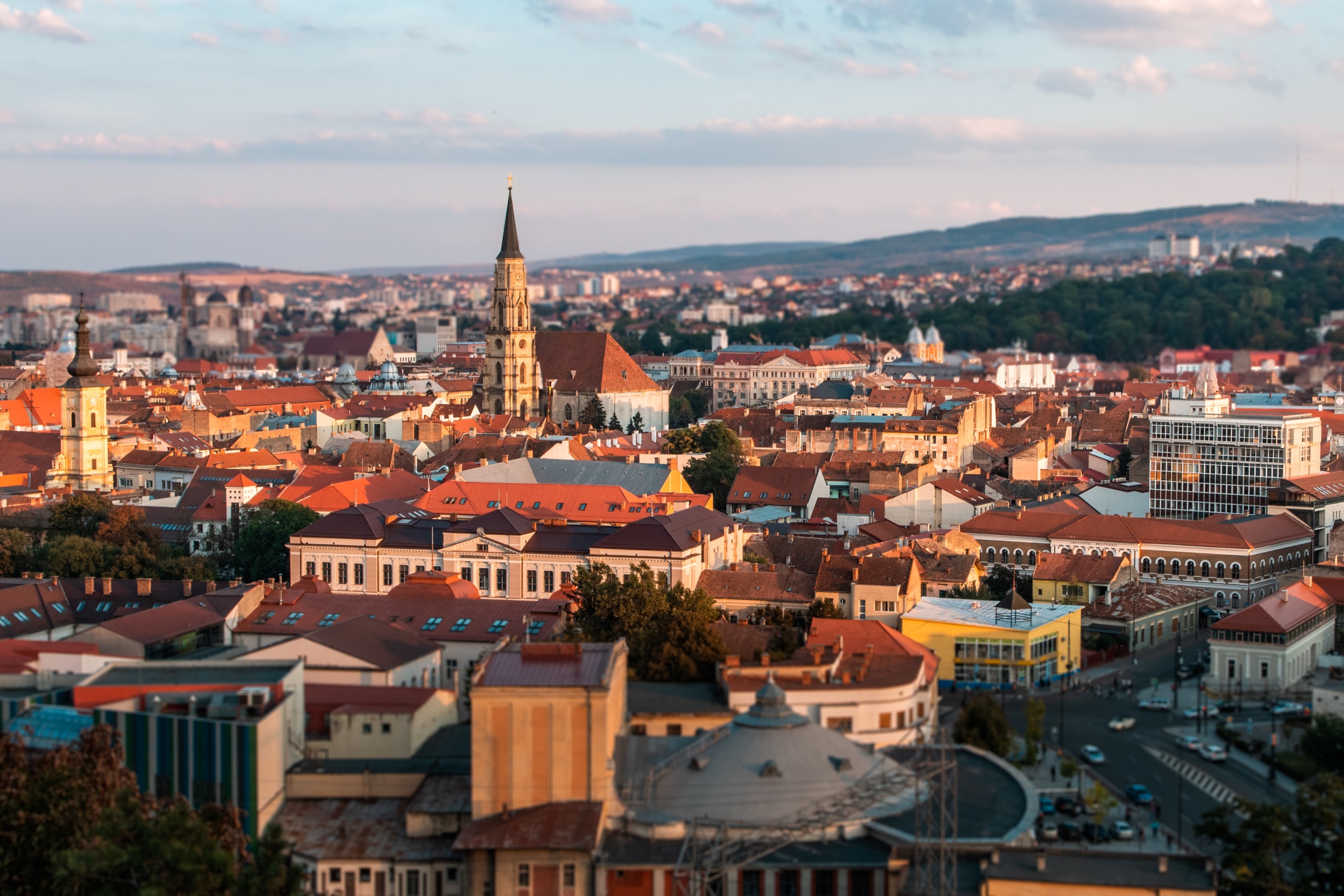 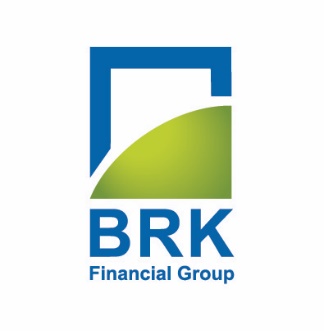 CUPRINS		PAGINASituatii financiare individualeSituatia individuala a pozitiei financiare		 4Situatia individuala a rezultatului global		 5Situatia individuala a modificarilor capitalurilor proprii		 7Situatia individuala a fluxurilor de trezorerie	 	 9Note la situatiile financiare individuale		11Stimati actionari,Va prezentam rezultatele inregistrate de catre SSIF BRK Financial Group SA in primul semestru al anului 2020 precum si obiectivele perioadei urmatoare, in conformitate cu Strategia corporative si de grup a BRK Financial Group SA  aprobata in Adunarea Generala a Actionarilor.Rezultatul semestrial include si efectul marcării la piață a instrumentelor deținute, precum și a provizioanelor. In primul semestru al anului 2020, BRK Financial Group inregistreaza o pierdere de 6,42 milioane lei, aceasta valoare fiind influentata de rezultatul activității de administrare a portofoliului propriu din care s-a înregistrat o pierdere de 4,47 milioane lei, această valoare încorporând rezultatul tuturor plasamentelor în care a fost implicat capitalul BRK Financial Group (plasamente în acțiuni, obligațiuni, unități de fond, participații la societăți închise, operațiunile de market making aferente produselor structurate emise, dobânzi încasate și plătite, dividende și cupoane, dobânzi aferente produsului tranzactionare în marjă, diferențe de curs valutar, etc). Pe de alta parte, segmentul de intermediere a avut o dinamica pozitiva : cresterea veniturilor din comisioane pana la valoarea de 3,64 milioane lei (fata de 1,27 milioane lei in perioada similara a anului trecut). Din aceasta perspectiva, BRK a inregistrat in primele 6 luni ale anului 2020 un rulaj de 418 milioane lei (in crestere cu 77% fata de primele 6 luni ale anului trecut), cresterea fiind resimtita si in ceea ce priveste cota de piata pe segmentul principal de la BVB (3,74% in H1/2020 vs 2.22% in H1/2019) si un salt de o pozitie in topul intermediarilor (de pe locul 9 pe 8). O evolutie pozitiva a businessului o regasim si in ceea ce priveste segmentul de piata internationala (cresterea veniturilor din comisioane de la 268k RON la 1,46 milioane lei) pe fondul cresterii portofoliului de clienti corelat cu climatul de volatilitate de pe pietele financiare, pe fondul caruia apetitul clientilor fata de tranzactii pe pietele internationale a crescut vizibil.Segmentul emiterii de produse structurate si market making a avut de asemenea o dinamica pozitiva, BRK inregistrand un rulaj de 149,5 milioane de lei de patru ori mai mare decat in perioada similara a anului trecut. Din experienta noastra, interesul investitorilor pentru produsele emise de BRK este influentat direct de volatilitatea pietelor, astfel ca contextul actual a avut un impact pozitiv asupra rujalor si rezultatelor acestui segment.O crestere a veniturilor o regasim si pe segmentul serviciilor oferite emitentilor, veniturile crescand de la 44k RON (in S1/2019) pana la 540k RON (S2/2020), BRK intermediind un plasament privat de obligatiuni, o restructurate a unei emisiuni de obligatiuni corporative, cateva contracte de consultanta si cresterea segmentului de business „Market Makerul Emitentului” (lansat in 2019) prin largirea semnificativa a portofoliu de clienti.In ceea ce priveste perspectivele de viitor, estimam in a doua jumatate a anului 2020 finalizarea proiectului privind obtinerea calitatii de membru la burse din regiune si derularea de operatiuni de emitere de produse structurate si market making pe bursele vizate. In acelasi timp, pe segmentul serviciilor oferite clientilor, vizam mentinerea ritmului de dezvoltare si crestere, progresul din anul 2020 fiind rezultatul redefinirii operationale a BRK din ultimi ani, in sensul cresterii gradului de digitalizare si flexbilitate respectiv focusul spre emitenti si potentialii emitentii in vederea utilizarii pietei de capital ca alternative de finantare.Cluj Napoca14/08/2020Monica Ivan,								Razvan Rat,Director General							Director General Adjunct   Aceste situatii financiare au fost aprobate astazi, 14.08.2020.   Director General,								Director Economic,   Monica Ivan									Sandu Pali   Aceste situatii financiare au fost aprobate astazi, 14.08.2020.   Director General,								Director Economic,   Monica Ivan									Sandu PaliAceste situatii financiare au fost aprobate astazi, 14.08.2020.Director General,								Director Economic,Monica Ivan									Sandu PaliSituatia  individuala a modificarii capitalurilor proprii pentru 30.06.2020Aceste situatii financiare au fost aprobate astazi, 14.08.2020.Director General,																Director Economic,Monica Ivan																	Sandu PaliSituatia  individuala a modificarii capitalurilor proprii pentru anul 2019Aceste situatii financiare au fost aprobate astazi, 14.08.2020.Director General,								                                                                                      Director Economic,Monica Ivan								                                                                                                   Sandu PaliSituatia individuala a fluxurilor financiare pentru 30 Iunie 2020 Aceste situatii financiare au fost aprobate astazi, 14 August 2020.Director General,								Director Economic,Monica Ivan									Sandu PaliENTITATEA CARE RAPORTEAZASSIF BRK FINANCIAL GROUP SA („Societatea”) este o societate de servicii de investitii financiare cu sediul in Romania. Adresa sediului social este Cluj-Napoca, str Motilor nr 119. Activitatea principala a SSIF BRK FINANCIAL GROUP SA este intermedierea serviciilor de investitii financiare. Situatiile financiare ale SSIF BRK FINANCIAL GROUP SA reprezinta situatii individuale („situatiiile financiare”) ale societatii si au fost intocmite conform Normei nr. 39/2015 pentru aprobarea Reglementarilor contabile conforme cu Standardele Internaționale de Raportare Financiara adoptate de catre Uniunea Europeana („IFRS”), aplicate de catre entitatile autorizate, reglementate si supravegheate  de Autoritatea de Supraveghere Financiara din Sectorul Instrumentelor si Investitiilor Financiare si sunt in responsabilitatea conducerii Societatii. Situatiile financiare anuale individuale aferente exercițiului financiar ale anilor 2020 si 2019 au fost Intocmite In baza reglementarilor, standardelor si politicilor contabile incluse in prezentele situatii financiare. SSIF BRK FINANCIAL GROUP SA emite pentru exercitiul financiar incheiat la data de 30.06.2020 si situatii financiare consolidate in conformitate cu Standardele Internationale de Raportare Financiara adoptate de catre Uniunea Europeana („IFRS”). Situatiile financiare consolidate ale Grupului  SSIF BRK FINANCIAL GROUP SA la 30 Iunie 2020 vor fi intocmite, aprobate si facute publice la o data ulterioara publicarii prezentelor situatii financiare individuale, iar respectarea prevederilor legale este in responsabilitatea conducerii Societatii.BAZELE INTOCMIRIIDeclaratie de conformitateSituatiile financiare individuale se intocmesc de catre Societate in conformitate cu Standardele Internationale de Raportare Financiara adoptate de Uniunea Europeana („IFRS”). Societatea a intocmit prezentele situatii financiare individuale pentru a indeplini cerintele Normei 39/2015, actualizate, pentru aprobarea Reglementarilor contabile conforme cu Standardele Internationale de Raportare Financiara, aplicabile entitatilor autorizate, reglementate si supravegheate de Autoritatea de Supraveghere Financiara  din Sectorul Instrumentelor si Investitiilor Financiare (A.S.F.).In sensul Normei 39/2015, Standardele Internationale de Raportare Financiara, denumite in continuare IFRS, reprezinta standardele adoptate potrivit procedurii prevazute in Regulamentul (CE) nr. 1606/2002 al Parlamentului European si al Consiliului din 19 iulie 2002 privind aplicarea standardelor internationale de contabilitate, cu modificarile si completarile ulterioare.Bazele evaluariiSituatiile financiare au fost intocmite pe baza costului istoric, cu exceptia urmatoarelor elemente semnificative din situatia pozitiei financiare:Activele financiare detinute la valoare justa prin contul de profit sau pierdere sunt evaluate la valoarea justa;instrumentele financiare derivate sunt evaluate la valoarea justa;investitiile imobiliare sunt evaluate potrivit modelului bazat pe reevaluare, in conformitate cu dispozitiile din IAS 40;activele imobilizate reprezentand cladiri si terenul aferent sunt evaluate la valoare reevaluata, in conformitate cu dispozitiile din IAS 16;activele imobilizate disponibile pentru vanzare sunt evaluate la valoarea justa, conform reglementarilor IFRS 5;În conformitate cu IAS 29, situaţiile financiare ale unei entităţi a cărei monedă funcţională este moneda unei economii hiperinflaţioniste trebuie prezentate în unitatea de măsură curentă la data încheierii bilanţului (elementele nemonetare sunt retratate folosind un indice general al preţurilor de la data achiziţiei sau a contribuţiei).  2.	BAZELE INTOCMIRII (continuare)Conform IAS 29, o economie este considerată ca fiind hiperinflaţionistă dacă, pe lângă alţi factori, rata cumulată a inflaţiei pe o perioadă de trei ani depăşeşte 100%. Scăderea continuă a ratei inflaţiei şi alţi factori legaţi de caracteristicile mediului economic din România indică faptul că economia a cărei monedă funcţională a fost adoptată de către Societate a încetat să mai fie hiperinflaţionistă, cu efect asupra perioadelor financiare începând cu 1 ianuarie 2004. Aşadar, prevederile IAS 29 au fost adoptate în întocmirea situaţiilor financiare individuale până la data de 31 decembrie 2003.Astfel, valorile exprimate în unitatea de măsură curentă la 31 decembrie 2003 sunt tratate ca bază pentru valorile contabile raportate în situaţiile financiare individuale şi nu reprezintă valori evaluate, cost de înlocuire, sau oricare altă măsurare a valorii curente a activelor sau a preţurilor la care tranzacţiile ar avea loc în acest moment.În scopul întocmirii situaţiilor financiare individuale, Societatea ajustează  capitalul social, pentru a fi exprimate în unitatea de măsură curentă la 31 decembrie 2003.Continuitatea activitatiiPe baza evaluarilor proprii ale conducerii, Societatea va continua sa isi desfasoare activitatea in viitorul previzibil. Conducerea Societatii estimeaza continuitatea acvitatii pe o perioada mai mare de 12 luni de la data intocmirii prezentelor situatii financiare.Determinarea valorilor justeAnumite politici contabile ale entitatii si cerinte de prezentare a informatiilor necesita determinarea valorii juste atat pentru activele si datoriile financiare, cat si pentru cele nefinanciare. Valorile juste au fost determinate in scopul evaluarii si/sau prezentarii informatiilor In baza metodelor descrise mai jos. Atunci cand e cazul, sunt prezentate informatii suplimentare cu privire la ipotezele utilizate in determinarea valorilor juste in notele specifice activului sau datoriei respective.Investitii in titluri de capitalAlte forme ale valorii juste care nu se bazeaza pe ultimul pret de tranzactionare sunt urmatoarele:1. Pretul de tranzactionare:  pentru detinarile in participatii cotate la Bursa, Societatea analizeaza ca piata sa fie activa si lichida, si utilizeaza drept valoare justa pretul de inchidere din utlima perioada de tranzactionare de la sfarsitul anului financiar. 2. Valoarea justa determinata prin aplicarea modelului DDM (Discounted Dividend Model): In cazul In care societatea are un istoric consistent In privinta distribuirii de dividende, iar politica de dividend este una predictibila, pretul de evaluare se considera a fi valoarea intrinseca rezultata din modelul DDM.3. Valoarea justa determinata prin aplicarea metodei DCF(Discounted Cash Flow): In cazul In care societatea nu distribuie dividende, iar evaluarea se face din perspectiva unui actionar semnificativ, pretul de evaluare se considera a fi valoarea intrinseca rezultata din modelul DCF.4. Valoarea justa determinata prin metoda bazata pe active: In cazul In care societatea dispune de active redundante valoroase, iar activitatea operationala este de mica amploare, pretul de evaluare se considera a fi valoarea instrinseca rezultata din aplicarea metodei activului net corectat.5. Valoarea justa rezultata din aplicarea metodei comparative-tranzactii similare: In cazul in care in ultimul an pe piata bursiera locala au existat tranzactii semnificative (>10% din capital) cu actiunile unor companii care activeaza In acelasi domeniu de activitate cu societatea analizata, pretul de evaluare se considera a fi valoarea intrinseca determinata prin aplicarea metodei comparative (folosind ca referinta multipli de evaluare precum: P/E, P/B, P/S, s.a la care s-au realizat tranzactiile respective In raport cu rezultatele publicate de companii In anul financiar precedent).2.	BAZELE INTOCMIRII (continuare)Creante comerciale si alte creanteValoarea justa a creantelor comerciale si a altor creante este estimata ca valoarea prezenta a fluxurilor de numerar viitoare, actualizata cu rata de dobanda a pietei la data raportarii. Aceasta valoare justa este determinata In scopul prezentarii.Instrumente financiare derivateValoarea justa a produselor derivate inchise la sfarsitul perioadei este calculata ca minimul dintre numarul pozitiilor de vanzare si cumparare inmultit cu diferenta dintre pretul mediu de vanzare si cel de cumparare si multiplicat, mai departe, cu numarul de contracte ale pachetului. Valoarea rezultata afecteaza contul de rezultate.Valoarea justa a produselor derivate deschise la sfarsitul perioadei este calculata, in cazul in care la sfarsit de perioada exista mai multe contracte de vanzare decat cele de cumparare astfel:  numarul de pozitii deschise calculat ca numar pozitii de vanzare minus cele de cumparare, inmultit cu diferenta dintre pretul de vanzare mediu si pretul de cotatie de la sfarsit de perioada. In mod simetric se calculeaza in situatia in care exista mai multe contracte de cumprarare decat de vanzare la sfarsit de  perioada. Valoarea rezultata corecteaza valoarea initiala a titlului data de marja constituita.Datorii financiareValoarea justa, determinata In scopul prezentarii, este calculata pe baza valorii prezente a fluxurilor de trezorerie viitoare reprezentand principal si dobanzi, actualizata utilizand rata de dobanda a pietei la data raportarii.Imprumuturi acordate Imprumuturile acordate partilor afiliate sunt inregistrate  la valoarea justa. Ajustarile pentru imprumuturi sunt calculate in functie de stadiul la care este incadrat conform criteriilor descrise la Nota 3 din Prezentele situatii financiare.Moneda functionala si de prezentareAceste situatii financiare sunt prezentate in Lei (ron), aceasta fiind si moneda functionala a Societatii. Toate informatiile financiare sunt prezentate in Lei (ron), rotunjite la cea mai apropiata unitate, daca nu se specifica altfel.d) Moneda strainaTranzactiile In moneda straina sunt convertite In monedea functionala a entitatii la cursul de schimb valutar de la data tranzactiei. Activele si datoriile monetare, care la data raportarii sunt exprimate In valuta, sunt convertite In moneda functionala la cursul de schimb valutar din data raportarii. Diferentele de schimb valutar sunt recunoscute direct la alte elemente ale rezultatului global. Curusurile de schimb ale principalelor monede straine, publicate de Banca Nationala a Romaniei la 30 Iunie 2020 sunt urmatoarele : 4,8423 EUR/RON; 4,3233 USD/RON si 5,3020GBP/RON (30 iunie 2019  : 4,7351 EUR/RON; 4,1587 USD/RON si 5,2735 GBP/RON). e) Utilizarea estimarilor si rationamentelor profesionalePregatirea situatiilor financiare in conformitate cu IFRS presupune utilizarea de catre conducere a unor estimari si ipoteze care afecteaza aplicarea politicilor contabile si valoarea raportata a activelor, datoriilor, veniturilor si cheltuielilor. Rezultatele efective pot diferi de valorile estimate.Estimarile si ipotezele care stau la baza acestora sunt revizuite periodic. Revizuirile estimarilor contabile sunt recunoscute in perioada in care estimarea a fost revizuita si in perioadele viitoare afectate.2.	BAZELE INTOCMIRII (continuare)Informatii cu privire la rationamentele profesionale critice aplicarii politicilor contabile care afecteaza semnificativ valorile recunoscute in situatiile financiare individuale sunt incluse in urmatoarele note:Nota  11  Nota privind Instrumente financiare - clasificarea instrumentelor financiare ;Nota 26 privind Venituri si cheltuieli financiare - pierderile din depreciere definitiva a titlurilor disponibile pentru vanzare, care sunt reclasificate de la capitaluri la cheltuieli financiare;Nota 16 - Creante si datorii privind Impozitul amanat;Nota 24 - Datorii si active contigente ;Nota 33 – Ierarhia valorii juste3. POLITICI CONTABILE SEMNIFICATIVEIn cele ce urmeaza vor fi prezentate politicile semnificative aplicate de catre Societate.  Prezentele situatii financiare individuale (situatii financiare) au fost intocmite in conformitate cu IFRS si politicile contabile ale Societatii asa cum sunt prezentate mai jos. Prezentele situatii  financiare sunt in responsabilitatea conducerii societatii BRK Financial Group SA.Politicile contabile prezentate mai jos au fost aplicate in mod consecvent pentru toate perioadele prezentate in aceste situatii financiareAdoptarea IFRS 9IFRS 9 inlocuieste prevederile existente in IAS 39 ‘’Instrumente financiare : recunoastere si evaluare’’ si include principii noi in ce priveste clasificarea si masurarea instrumentelor financiare, un nou model privind riscul de credit pentru calculul deprecierii activelor financiare si noi cerinte generale privind contabilitatea de acoperire impotriva riscurilor. De asemenea, pastreaza principii similare cu IAS 39 privind recunoasterea si derecunoasterea instrumentelor financiare.SSIF BRK FINANCIAL GROUP SA a adoptat IFRS 9 cu data aplicarii initiale la 1 ianuarie 2018. Societatea detine urmatoarele instrumente financiare : participatii, obligatiuni, numerar si conturi curente, unitati de fond la fonduri inchise, instrumente financiare derivate, alte active si datorii financiare. In urma analizei efectuate, incepand cu data aplicarii initiale a IFRS 9, societatea BRK a decis sa clasifice toate participatiile la valoarea justa prin profit si pierdere (optiune implicita prevazuta de IFRS 9). Aceasta abordare este in concordanta cu modelul de afaceri al societatii de-a administra performanta portofoliului sau pe baza valorii juste avand drept scop maximizarea randamentelor pentru actionari si cresterea activului net pe actiune prin investitii realizate, in principal, in actiuni si valori mobiliare romanesti.3. POLITICI CONTABILE SEMNIFICATIVE (continuare)Instrumente financiare  Instrumente financiare Societatea recunoaste initial creditele, creantele si depozitele la data la care au fost initiate. Toate celelalte active financiare (inclusiv activele desemnate la valoarea justa prin contul de profit sau pierdere) sunt recunoscute initial la data cand entitatea devine parte a conditiilor contractuale ale instrumentului.Entitatea derecunoaste un activ financiar atunci cand expira drepturile contractuale asupra fluxurilor de numerar generate de activ.Entitatea detine urmatoarele active financiare nederivate semnificative: active financiare la valoarea justa prin contul de profit sau pierdere, credite si creante .Active financiare la valoarea justa prin contul de profit sau pierdereCa urmare a adoptarii IFRS 9, la 1 ianuarie 2018 societatea a clasificat toate participatiile din portofoliu la valoarea justa prin contul de profit sau pierdere (optiune implicita prevazuta de IFRS9). Un activ financiar este clasificat la valoarea justa prin contul de profit sau pierdere daca este clasificat ca detinut pentru tranzactionare sau daca este desemnat astfel la recunoasterea initiala. Activele financiare sunt desemnate ca fiind evaluate la valoarea justa prin contul de profit sau pierdere daca entitatea gestioneaza aceste investitii si ia decizii de cumparare sau de vanzare pe baza valorii juste in conformitate cu strategia de investitie si de gestionare a riscului. La recunoasterea initiala, costurile de tranzactionare atribuibile sunt recunoscute In contul de profit sau pierdere In momentul In care sunt suportate. Instrumentele financiare la valoarea justa prin contul de profit sau pierdere sunt evaluate la valoarea justa, iar modificarile ulterioare sunt recunoscute In contul de profit sau pierdere. Activele financiare la valoare justa prin profit si pierdere nu fac obiectul testelor de depreciere. Imprumuturile acordate societatilor afiliate sunt testate pentru dpereciere in functie de indeplinirea scenariilor stabilite care iau in considerare probabilitatile de rambursare la termen a repectivelor imprumuturiCredite si creanteCreditele si creantele sunt active financiare cu plati fixe sau determinabile care nu sunt cotate pe o piata activa. Asemenea active sunt recunoscute initial la valoarea justa plus orice costuri de tranzactionare direct atribuibile. Ulterior recunoasterii initiale creditele si creantele sunt evaluate la cost amortizat utilizand metoda dobanzii efective minus valoarea pierderilor din depreciere.Numerarul si echivalentele de numerar cuprind solduri de numerar si depozite la vedere cu scadente initiale de pana la trei luni.Active financiare si datorii financiare la cost amortizatActivele financiare la costul amortizat sunt testate pentru depreciere conform cerintelor IFRS 9.In acest sens, aceste instrumente sunt clasificate in stadiul 1, stadiul 2 sau stadiul 3 in functie de calitatea lor de credit absoluta sau relativa in ceea ce priveste platile initiale. Astfel:Stadiul 1: include (i) expunerile nou recunoscute; (ii) expunerile pentru care riscul de credit nu s-a deteriorat semnificativ de la recunoasterea initiala; (iii) expunerile cu risc de credit redus (scutire de risc de credit redus).Stadiul 2: include expunerile care, desi performante, au inregistrat o deteriorare semnificativa a riscului de credit de la recunoasterea initiala.Stadiul 3: include expuneri de credit depreciate.Pentru expunerile din stadiul 1, deprecierea este egala cu pierderea asteptata calculata pe un orizont de timp de pana la un an. Pentru expunerile in stadiile 2 sau 3, deprecierea este egala cu pierderea asteptata calculata pe un orizont de timp corespunzator intregii durate a expunerii.3. POLITICI CONTABILE SEMNIFICATIVE (continuare)In ceea ce priveste depozitele bancare si obligatiunile la cost amortizat, Compania a optat pentru aplicarea scutirii de risc scazut de credit, in deplina conformitate cu standardul contabil IFRS 9.Ajustarile pentru deprecierea creantelor se bazeaza pe valoarea actualizata a fluxurilor de numerar asteptate ale principalului. Pentru determinarea valorii actuale a fluxurilor de numerar viitoare, cerinta de baza este identificarea colectarilor estimate, scadentarul platilor si rata de actualizare utilizata.Compania a definit ca expuneri "neperformante" creantele care indeplinesc unul sau ambele criterii:expuneri pentru care Compania evalueaza ca este putin probabil ca debitorul sa isi plateasca integral obligatiile, indiferent de valoarea expunerilor si de numarul de zile pentru care expunerea este in intarziere;sume neachitate.Instrumente financiare derivateInstrumentele financiare derivate sunt recunoscute initial la valoarea justa; costurile de tranzactionare atribuibile sunt recunoscute in contul de profit sau pierdere atunci cand sunt realizate. Ulterior recunoasterii initiale, instrumentele financiare derivate sunt evaluate la valoarea justa iar modificarile ulterioare sunt recunoscute imediat in contul de profit sau pierdere. Active financiare (inclusiv creante) Un activ financiar care nu este contabilizat la valoarea justa prin contul de profit sau pierdere este testat la fiecare data de raportare pentru a determina daca exista dovezi obiective cu privire la existenta unei deprecieri. Un activ financiar este considerat depreciat daca exista dovezi obiective care sa indice faptul ca ulterior recunoasterii initiale a avut loc un eveniment care a cauzat o pierdere, iar acest eveniment a avut un impact negativ asupra fluxurilor de trezorerie viitoare preconizate ale activului si pierderea poate fi estimata In mod credibil.Dovezile obiective care indica faptul ca activele financiare (inclusiv instrumentele de capital) sunt depreciate pot include neindeplinirea obligatiilor de plata de catre un debitor, restructurarea unei sume datorate entitatii conform unor termeni pe care entitatea In alte conditii nu i-ar accepta, indicii ca un debitor sau un emitent va intra In faliment, disparitia unei piete active pentru un instrument. In plus, pentru o investitie in instrumente de capital, o scadere semnificativa si indelungata sub cost a valorii sale juste este o dovada obiectiva de depreciere conform IAS 39 pentru activele finciare disponibile pentru vanzare, criteriu care nu se mai aplica dupa tranzitia la IFRS 9 intrucat Societatea a optat pentru masurarea la valoarea justa prin contul de profit sau pierdere a instrumentelor de capital cat si de datorie.Active nefinanciareValorile contabile ale activelor nefinanciare ale entitatii, altele decat investitiile imobiliare, stocurile si creantele privind impozitul amanat, sunt revizuite la fiecare data de raportare pentru a determina daca exista dovezi cu privire la existenta unei deprecieri. Daca exista asemenea dovezi, se estimeaza valoarea recuperabila a activului. Pentru fondul comercial si imobilizarile necorporale care au durate de viata utila nedeterminate sau care nu sunt Inca disponibile pentru utilizare, valoarea recuperabila este estimata In fiecare an.Valoarea recuperabila a unui activ sau a unei unitati generatoare de numerar este maximul dintre valoarea de utilizare si valoarea justa minus costurile de vanzare. La determinarea valorii de utilizare, fluxurile de numerar viitoare preconizate sunt actualizate pentru a determina valoarea prezenta, utilizand o rata de actualizare Inainte de impozitare care reflecta evaluarile curente ale pietei cu privire la valoarea In timp a banilor si riscurile specifice activului.3. POLITICI CONTABILE SEMNIFICATIVE (continuare)Imobilizari corporaleRecunoastere si evaluareElementele incluse in imobilizari corporale sunt evaluate la data recunoasterii la cost, iar ulterior la valoarea reevaluata minus amortizarea cumulata si pierderile din depreciere cumulate.Castigurile sau pierderile din cedarea unei imobilizari corporale sunt determinate comparand incasarile din cedarea imobilizarii cu valoarea contabila a imobilizarii corporale si sunt recunoscute la valoarea neta in cadrul altor venituri in contul de profit sau pierdere. In momentul in care sunt vandute active reevaluate, valorile incluse In rezerva din reevaluare sunt transferate la rezultatul reportat. Rezerva din reevaluare este diminuata in fiecare exercitiu financiare cu valoarea corespunzatoare amortizarii si transferata la rezultatul reportat.Reclasificarea ca investitii imobiliareInvestitiile imobiliare sunt definite mai jos la sectiunea Investitii imobiliare (litera e).Atunci cand utilizarea unei proprietati se modifica din proprietate imobiliara utilizata de posesor in investitie imobiliara, proprietatea este reevaluata la valoarea justa si este reclasificata ca investitie imobiliara. Costuri  ulterioareCostul inlocuirii unei componente a unei imobilizari corporale este recunoscut in valoarea contabila a elementului daca este probabil ca beneficiile economice viitoare incorporate in acea componenta sa fie generate catre entitate, iar costul sau poate fi evaluat in mod credibil. Valoarea contabila a componentei inlocuite este derecunoscuta. Cheltuielile cu intretinerea curenta a imobilizarii corporale sunt recunoscute In contul de profit sau pierdere pe masura ce sunt realizate.Amortizarea imobilizarilor corporaleAmortizarea este calculata pentru valoarea depreciabila, aceasta fiind costul activului, sau o alta valoare care substituie costul, minus valoarea reziduala. Amortizarea este recunoscuta in contul de profit sau pierdere utilizand metoda liniara pentru durata de viata utila estimata pentru fiecare componenta a unei imobilizari corporale. Activele detinute in sistem leasing sunt amortizate pe perioada cea mai scurta dintre durata contractului de leasing si durata de viata utila, cu exceptia cazului In care se stie cu un grad rezonabil de certitudine ca entitatea va obtine dreptul de proprietate la sfarsitul contractului de leasing. Terenurile nu se amortizeaza.Duratele utile de viata utila pentru perioada curenta si perioadele comparative sunt urmatoarele:constructii - 40 aniinstalatii tehnice si masini - 2-10 ani;  cu 5 ani valoare medie totalamijloace de transport - 5 anialte instalatii, utilaje si mobilier - 3-10 ani; cu 5 ani valoare medie totalaMetodele de amortizare, duratele de viata utila si valorile reziduale sunt revizuite la fiecare sfarsit de an financiar si sunt ajustate in mod corespunzator.3. POLITICI CONTABILE SEMNIFICATIVE (continuare)Imobilizari necorporaleFondul comercialFondul comercial care rezulta din achizitia de filiale este inclus In imobilizarile necorporale. Acesta este evaluat la cost minus pierderile din depreciere cumulate.Cheltuieli ulterioareCheltuielile ulterioare sunt capitalizate numai atunci cand acestea cresc valoarea beneficiilor economice viitoare incorporate in activul caruia ii sunt destinate. Toate celelalte cheltuieli, inclusiv cheltuielile pentru fondul comercial, sunt recunoscute In contul de profit sau pierdere In momentul In care sunt realizate.Amortizarea imobilizarilor necorporaleAmortizarea este calculata pentru costul activului sau o alta valoare care substituie costul, din care se scade valoarea reziduala.Amortizarea este recunoscuta in contul de profit sau pierdere utilizand metoda liniara pentru durata de viata utila estimata pentru imobilizarile necorporale, altele decat fondul comercial, de la data la care sunt disponibile pentru utilizare, aceasta modalitate reflectand cel mai fidel modul preconizat de consumare a beneficiilor economice incorporate in activ. Duratele de viata utila estimate pentru perioada curenta si pentru perioadele comparative sunt urmatoarele : 3 ani pentru toate activele necorporale, cu exceptia fondului comercial.Metodele de amortizare, duratele de viata utila si valorile reziduale sunt revizuite la sfarsitul fiecarui an financiar si sunt ajustate daca este cazul.Investitii imobiliare Investitiile imobiliare sunt proprietati detinute fie pentru a fi Inchiriate, fie pentru cresterea valorii capitalului sau pentru ambele, dar nu pentru vanzarea in cursul activitatii obisnuite, utilizarea in productie, furnizarea de bunuri sau servicii sau in scopuri administrative. Investitiile imobiliare sunt evaluate asemenea activelor utilizate, la valoare justa. Orice apreciere respectiv depreciere a valorii acestora se recunoaste in contul de profit si pierdere.Active achizitionate In baza unor contracte de leasingContractele de leasing prin care entitatea isi asuma in mod substantial riscurile si beneficiile aferente dreptului de proprietate sunt clasificate ca leasing financiar. La momentul recunoasterii initiale, activul care face obiectul contractului de leasing este evaluat la minimul dintre valoarea justa si valoarea prezenta a platilor minime de leasing. Ulterior recunoasterii initiale, activul este contabilizat In conformitate cu politica contabila aplicabila activului.Celelalte contracte de leasing sunt clasificate ca leasing operational.Plati de leasingPlatile realizate in cadrul contractelor de leasing operational sunt recunoscute in contul de profit sau pierdere liniar pe durata contractului de leasing. Stimulentele primite aferente contractelor de leasing operational sunt recunoscute ca parte integranta a cheltuielilor totale de leasing, pe durata contractului de leasing.Platile minime de leasing efectuate in cadrul unui contract de leasing financiar sunt alocate intre cheltuiala financiara si reducerea datoriei scadente. Cheltuiala financiara este alocata fiecarei perioade pe durata contractului de leasing astfel incat sa se obtina o rata periodica constanta a dobanzii la soldul ramas al datoriei.Determinarea masurii In care un aranjament contine un contract de leasing : la initierea unui aranjament, entitatea determina daca aranjamentul este sau contine o operatiune de leasing.3. POLITICI CONTABILE SEMNIFICATIVE (continuare)Imobilizari corporale detinute pentru vanzareImobilizarile corporale sau grupurile destinate cedarii continand active sau datorii a caror valoare contabila se preconizeaza ca va fi recuperata in principal printr-o operatiune de vanzare, si nu prin utilizarea lor continua, sunt clasificate ca active detinute pentru vanzare. Inaintea reclasificarii la categoria imobilizarilor corporale detinute pentru vanzare, activele sau componentele unui grup destinate cedarii sunt reevaluate In conformitate cu politicile contabile ale entitatii. In general, activele sau grupurile de active destinate cedarii sunt evaluate ulterior la minimul dintre valoarea contabila si valoarea justa minus costurile de vanzare. Pierderile din depreciere aferente unui grup destinat vanzarii sunt alocate intr-o prima etapa fondului comercial si apoi pro rata valorii ramase a activelor si datoriilor, cu exceptia faptului ca nici o depreciere nu va fi alocata stocurilor, activelor financiare, creantelor din impozitul amanat, activelor privind beneficiile angajatilor si investitiilor imobiliare, care continua sa fie evaluate in conformitate cu politicile contabile ale entitatii. Pierderile din depreciere rezultate la clasificarea initiala ca detinute pentru vanzare si castigurile sau pierderile ulterioare ca urmare a reevaluarii sunt recunoscute in contul de profit sau pierdere. Castigurile care depasesc pierderile cumulate din depreciere nu sunt recunoscute.i)     Datorii financiare nederivateDatoriile sunt recunoscute la data la care entitatea devine parte a conditiilor contractuale ale instrumentului.Entitatea derecunoaste o datorie financiara atunci cand obligatiile contractuale sunt achitate, sunt anulate sau expira.Entitatea detine urmatoarele datorii financiare nederivate: datorii comerciale, datorii catre clienti privind disponibilitatile depuse de acestia si alte datorii.Aceste datorii financiare sunt recunoscute initial la valoarea justa plus orice costuri de tranzactionare direct atribuibile. Ulterior recunoasterii initiale aceste datorii financiare sunt evaluate la cost amortizat utilizand metoda dobanzii efective.j)     Capital socialActiuni ordinareActiunile ordinare sunt clasificate ca fiind parte a capitalurilor proprii. Costurile suplimentare direct atribuibile emisiunii actiunilor ordinare sunt recunoscute ca o reducere a capitalurilor proprii la valoarea neta de efectele fiscale.Rascumpararea capitalului social (actiuni de trezorerie)Atunci cand capitalul social recunoscut ca parte a capitalurilor proprii este rascumparat, valoarea contraprestatiei platite, care include si alte costuri direct atribuibile, neta de efectele fiscale, este recunoscuta ca o reducere a capitalurilor proprii. Actiunile rascumparate sunt clasificate ca actiuni de trezorerie si sunt prezentate ca o reducere a capitalurilor proprii. Atunci cand actiunile de trezorerie sunt vandute sau reemise ulterior, suma incasata este recunoscuta ca o crestere a capitalurilor proprii iar surplusul sau deficitul Inregistrat In urma tranzactiei este transferat in/ de la rezultatul reportat.3. POLITICI CONTABILE SEMNIFICATIVE (continuare)k)    Beneficiile angajatilorBeneficii pe termen scurtBeneficiile pe termen scurt ale angajatilor sunt evaluate fara a fi actualizate, iar cheltuiala este recunoscuta pe masura ce serviciile aferente sunt prestate.O datorie este recunoscuta la valoarea care se asteapta sa fie platita in cadrul unor planuri pe termen scurt de acordare a unor prime in numerar sau de participare la profit, daca entitatea are obligatia legala sau implicita de a plati aceasta suma pentru servicii furnizate anterior de catre angajati, iar obligatia poate fi estimata In mod credibil.Tranzactii cu plata pe baza de actiuniValoarea justa la data acordarii primelor cu plata pe baza de actiuni acordate angajatilor este recunoscuta ca o cheltuiala cu personalul, concomitent cu o crestere a capitalurilor proprii, pe perioada In care angajatii devin Indreptatiti In mod neconditionat la aceste prime.l)     ProvizioaneUn provizion este recunoscut daca, In urma unui eveniment anterior, entitatea are o obligatie prezenta legala sau implicita care poate fi estimata In mod credibil si este probabil ca o iesire de beneficii economice sa fie necesara pentru a stinge obligatia. Provizioanele sunt determinate actualizand fluxurile de trezorerie viitoare preconizate utilizand o rata Inainte de impozitare care sa reflecte evaluarile curente ale pietei cu privire la valoarea In timp a banilor si riscurile specifice datoriei. Amortizarea actualizarii este recunoscuta ca si cheltuiala financiara.m)    Vanzarea bunurilor si prestarea serviciilorVeniturile din vanzari in cursul perioadei curente sunt evaluate la valoarea justa a contraprestatiei incasate sau de Incasat. Veniturile sunt recunoscute atunci cand riscurile si avantajele ce decurg din proprietatea bunurilor sunt transferate In mod semnificativ si marimea veniturilor poate fi evaluata in mod credibil. Momentul cand are loc transferul riscurilor si beneficiilor variaza in functie de termenii individuali din contractele de vanzare. In cazul activitatii de intermediere, venitul din comisioane se recunoaste la data efectuarii tranzactiei. In cazul veniturilor din dividende, acestea sunt recunoscute la data aparitiei dreptului de a le incasa.n)       Venituri din chiriiVeniturile din chirii aferente investitiilor imobiliare sunt recunoscute in contul de rezultate global liniar pe durata contractului de Inchiriere.o)      Venituri si cheltuieli financiareVeniturile financiare cuprind:venituri din dobanzi la depozite bancare, venituri din dividende, castiguri din vanzarea:activelor inregistrate la valoarea justa prin contul de profit sau pierdere, modificarile de valoare justa a activelor inregistrate la valoarea justa prin contul de profit sau pierdere.Veniturile din dobanzi sunt recunoscute In contul de profit sau pierdere In baza contabilitatii de angajamente, utilizand metoda dobanzii efective. 3. POLITICI CONTABILE SEMNIFICATIVE (continuare)o)      Venituri si cheltuieli financiare (continuare)Veniturile din dividende sunt recunoscute In contul de profit sau pierdere la data la care se stabileste dreptul entitatii de a Incasa dividendele, care In cazul instrumentelor cotate este data ex-dividend.Cheltuielile financiare cuprind:pierderile din depreciere recunoscute aferente activelor financiare inregistrate la valoarea justa prin contul de profit sau pierdere;Castigurile si pierderile din diferente de schimb valutar sunt raportate pe baza neta.p)            Impozitul pe profitCheltuielile cu impozitul pe profit cuprind impozitul curent si impozitul amanat. Impozitul curent si impozitul amanat sunt recunoscute In contul de profit sau pierdere, cu exceptia cazului In care acestea sunt aferente combinarilor de intreprinderi sau unor elemente recunoscute direct In capitalurile proprii sau la alte elemente ale rezultatului global.Impozitul curent reprezinta impozitul care se asteapta sa fie platit sau primit pentru venitul impozabil sau pierderea deductibila realizat(a) In anul curent, utilizand cote de impozitare adoptate sau In mare masura adoptate la data raportarii, precum si orice ajustare privind obligatiile de plata a impozitului pe profit aferente anilor precedenti.Impozitul amanat este recunoscut pentru diferentele temporare ce apar intre valoarea contabila a activelor si datoriilor utilizata In scopul raportarilor financiare si baza fiscala utilizata pentru calculul impozitului.Impozitul amanat nu este recunoscut pentru diferentele temporare rezultate la recunoasterea initiala a fondului comercial. Creantele si datoriile cu impozitul amanat sunt compensate numai daca exista dreptul legal de a compensa datoriile si creantele cu impozitul curent si daca acestea sunt aferente impozitelor percepute de aceeasi autoritate fiscala pentru aceeasi entitate supusa taxarii sau pentru entitati fiscale diferite, dar care intentioneaza sa deconteze creantele si datoriile cu impozitul curent pe baza neta sau ale caror active si datorii din impozitare vor fi realizate simultan.O creanta cu impozitul amanat este recunoscuta pentru pierderi fiscale neutilizate, creditele fiscale si diferentele temporare deductibile, numai In masura In care este probabila realizarea de profituri viitoare care se poata fi utilizate pentru acoperirea pierderii fiscale. Creantele cu impozitul amanat sunt revizuite la fiecare data de raportare si sunt diminuate In masura In care nu mai este probabila realizarea beneficiului fiscal aferent.  La Nota 16 privind creante si datorii privind impozitul amanat sunt mentionate cazuri in care nu au fost recunoscute la active creante din impozitul amanat.q)      Rezultatul pe actiuneEntitatea prezinta informatii cu privire la rezultatul pe actiune de baza si diluat pentru actiunile sale ordinare. Rezultatul pe actiune de baza este calculat Impartind profitul sau pierderea atribuibil(a) detinatorilor de actiuni ordinare ai Societatii la media ponderata a actiunilor ordinare In circulatie In cursul perioadei, ajustata cu valoarea actiunilor proprii detinute. Rezultatul pe actiune diluat este determinat ajustand profitul sau pierderea atribuibil(a) detinatorilor de actiuni ordinare si media ponderata a numarului de actiuni In circulatie, ajustata cu valoarea actiunilor proprii detinute, cu efectele de diluare ale tuturor actiunilor potentiale ordinare, care cuprind optiuni pe actiuni acordate angajatilor.r)      Raportare pe segmenteUn segment operational este o componenta a entitatii care se angajeaza In activitati In urma carora ar putea obtine venituri si Inregistra cheltuieli, inclusiv venituri si cheltuieli aferente tranzactiilor cu oricare dintre celelalte componente ale entitatii. 3. POLITICI CONTABILE SEMNIFICATIVE (continuare)r)      Raportare pe segmente (continuare)Rezultatele din exploatare ale unui segment operational sunt revizuite periodic de catre conducerea Societatii pentru a lua decizii cu privire la resursele care urmeaza sa fie alocate segmentului si pentru a analiza performanta acestuia, si pentru care sunt disponibile informatii financiare distincte.Standarde şi interpretări care au intrat în vigoare în anul curentUrmătoarele standarde, amendamente ale standardelor existente și interpretări emise de Comitetul privind Standardele Internaționale de Contabilitate (International Accounting Standard Board - ”IASB”) şi adoptate de Uniunea Europeană („UE”) ce au intrat în vigoare în anul curent, sunt aplicabile Societatii:IFRS 9 „Instrumente Financiare” - adoptat de UE pe 22 noiembrie 2016 (aplicabil pentru perioadele anuale începând cu sau după 1 ianuarie 2018),Amendamente la IFRS 1 și IAS 28 ca urmare a „Îmbunătățirilor aduse IFRS (ciclul 2014-2016)” ce rezultă din proiectul anual de îmbunătățire a IFRS (IFRS 1, IFRS 12 și IAS 28) cu scopul principal de a elimina inconsecvențele și de a clarifica anumite formulări - adoptate de UE pe 7 februarie 2018 (îmbunătățirile aduse IFRS 1 și IAS 28 fiind aplicabile pentru perioadele anuale începând cu sau după 1 ianuarie 2018),IFRIC 22 „ Tranzacții în valută și contraprestații în avans” - adoptat de UE pe 28 martie 2018 (aplicabil pentru perioadele anuale începând cu sau după 1 ianuarie 2018).Cu excepția IFRS 9, Societatea consideră că adoptarea acestor standarde, revizuiri și interpretări, nu a avut un  impact semnificativ asupra situațiilor sale financiare anuale.Societatea a adoptat IFRS 9 cu data aplicării inițiale la 1 ianuarie 2018. Nu au existat modificări ale valorii contabile a activelor și datoriilor financiare ca urmare a tranziției la IFRS 9 (a se vedea Nota 3 pentru mai multe detalii).Standarde şi interpretări emise de IASB şi adoptate de UE, dar neintrate în vigoare La data raportării acestor situații financiare, următoarele standarde, amendamente ale standardelor existente și interpretări, aplicabile și în cazul Societatii, erau emise de IASB și adoptate de UE, dar nu erau încă intrate în vigoare:IFRS 16 „Leasing” – adoptat de UE pe 31 octombrie 2017 (aplicabil pentru perioadele anuale începând cu sau după 1 ianuarie 2019),Amendamente la IFRS 9 „Instrumente Financiare” - Caracteristicile de plată în avans cu compensare negativă - adoptat de UE pe 22 martie 2018 (aplicabil pentru perioadele anuale începând cu sau după 1 ianuarie 2019),IFRIC 23 „Incertitudini privind tratamentul impozitului pe venit” - adoptat de UE pe 23 octombrie 2018 (aplicabil pentru perioadele anuale începând cu sau după 1 ianuarie 2019).Societatea a analizat impactul adoptării IFRS 16 și a celorlalte standarde menționate mai sus si anticipează că acestea nu vor avea niciun impact semnificativ asupra situațiilor sale financiare anuale în anul în care acestea se vor aplica pentru prima dată. Societatea va aplica aceste standarde începând cu data efectivă de aplicare a acestora.3. POLITICI CONTABILE SEMNIFICATIVE (continuare)Standarde şi interpretări emise de IASB dar neadoptate încă de UE La data raportării acestor situații financiare, IFRS așa cum au fost adoptate de UE nu diferă semnificativ de reglementările adoptate de IASB, cu excepția următoarelor standarde, amendamente şi interpretări, care sunt aplicabile Societatii și a căror aplicare nu a fost aprobată încă de UE până la data autorizării acestor situații financiare:Amendamente la IFRS 10 „Situații financiare consolidate” și IAS 28 „Investiții în entități asociate și asocieri în participație”- Vânzare sau aporturi de active între un investitor și asociatul său sau asocierea în participație, și alte amendamente (data efectivă de aplicare a fost amânată pe o perioadă nedeterminată până la încheierea proiectului de cercetare privind metoda punerii în echivalență),Amendamente la IAS 1 „Prezentarea situațiilor financiare” și IAS 8 „Politici contabile, schimbări de estimări contabile şi corectarea erorilor” – definiția materialității (aplicabile pentru perioadele anuale începând cu sau după 1 ianuarie 2020), Amendamente la IAS 28 „Investiții în entități asociate și asocieri în participație” – Interese pe termen lung în entități asociate și asocieri în participație (aplicabil pentru perioadele anuale începând cu sau după 1 ianuarie 2019),Amendamente la diverse standarde ca urmare a „Îmbunătățirilor aduse IFRS (ciclul 2015-2017)” care rezultă din proiectul anual de îmbunătățire a IFRS (IFRS 3, IFRS 11, IAS 12 și IAS 23) cu scopul principal de a elimina inconsecvențele și de a clarifica anumite formulări (aplicabil pentru perioadele anuale începând cu sau după 1 ianuarie 2019),Amendamente ale Referințelor la Cadrul conceptual din standardele IFRS (aplicabile pentru perioadele anuale începând cu sau după 1 ianuarie 2020).Societatea estimează că adoptarea acestor standarde şi amendamente ale standardelor existente, nu va avea impact semnificativ asupra situaţiilor sale financiare anuale în anul în care acestea se vor aplica pentru prima dată.SSIF BRK FINANCIAL GROUP SA anticipează că adoptarea acestor standarde și amendamente la standardele existente nu va avea un impact semnificativ asupra situațiilor financiare ale societatii In perioada de aplicare inițială. 4.  GESTIONAREA RISCULUI FINANCIARBRK Financial Group este expusa la riscuri ca urmare a activitatii complexe pe care o desfasoara si a utilizarii instrumentelor financiare, urmarind urmatoarele categorii de riscuri:riscul de creditriscul de lichiditateriscul de piatariscul operationalriscul de rata a dobanziiriscul valutarExplicatiile furnizate prezinta informatii cu privire la expunerea societatii la fiecare categorie de risc, obiectivele, politicile, procesele si procedurile utilizate pentru evaluarea si gestionarea riscului si a capitalului. 4.  GESTIONAREA RISCULUI FINANCIAR (continuare)Cadrul general privind gestionarea riscurilorConsiliului de Administratie al BRK Financial Group ii revine responsabilitatea pentru stabilirea, monitorizarea si supravegherea cadrului de gestionare a riscurilor la nivelul societatii.Activitatea complexa a societatii presupune un management activ al riscurilor, iar pentru a asigura gestionarea acestora, societatea a stabilit un sistem de administrare a riscurilor prin elaborarea unor  politici de gestionare a riscurilor si proceduri interne, in conformitate cu reglementarile si legislatia in vigoare. Principiile de administrare a riscurilor includ identificarea si constientizarea riscurilor, asumarea, administrarea si monitorizarea lor, indeplinirea cerintelor prudentiale in ceea ce priveste administrarea riscurilor, revizuirea periodica a politicilor de risc si a procedurilor interne, controlul si gestionarea riscurilor.   Totodata, procedurile interne ale societatii definesc politicile de gestionare a riscului, stabilesc  limitele si a controalele adecvate, modalitatile de monitorizare a riscurilor si a respectarii limitelor stabilite. Cu regularitate, se efectueaza misiuni de verificare si urmarire a respectarii prevederilor procedurilor interne si a reglementarilor in vigoare si se intocmesc rapoarte catre Conducerea Executiva a societatii si catre Consiliul de Administratie.  In acest fel se dezvolta un mediu de control ordonat si constructiv, astfel incat, prin activitatea pro-activa de administrare a riscurilor (activitate fundamentala in cadrul societatii) sa fie cuantificate toate riscurile cu care se confrunta BRK Financial Group. Profilul de risc al societatii, care ia in considerare totalitatea riscurilor la care este expusa aceasta in functie de apetitul de risc asumat de structura de conducere in procesul decizional si al strategiei de afaceri, precum si de incadrarea expunerilor pe care societatea si le asuma in limitele setate de acesta, facem urmatoarele precizari:- setarea nivelurilor maxime de risc pe care societatea este dispusa sa si le asume pentru fiecare categorie de risc in parte (apetitul la risc) este o rezultanta a structurii actuale a portofoliului, a politicii de investitii si a strategiei de afaceri agreata la nivelul BRK FINANCIAL GROUP SA;- in cadrul sedinței Consiliului de Administratie din data de 23.01.2020 s-a hotarat modificarea Profilului de risc al societatii privind incadrarea Riscului de concentrare pe sector de la Mediu la Foarte ridicat, iar pe entitate de la Scazut la Ridicat, pentru a reflecta fidel realitatea riscurilor asumate de societate, informatie facuta publica investitorilor prin intermediul website-ului companiei. Ca atare, Profilul de risc in vigoare, cu nivelurile specifice apetitului la risc, este ilustrat in tabelul atasat.Pentru data de 30.06.2020, BRK FINANCIAL GROUP SA certifica faptul ca se incadreaza in Profilul de risc in vigoare, fiecare din valorile setate pentru apetitul la risc situandu-se la valorile acceptabile sau valori inferioare acestora.Categorii de riscuriRiscul de creditRiscul de credit este riscul inregistrarii de pierderi sau nerealizarii profiturilor estimate ca urmare a neIndeplinirii obligatiilor contractuale de catre un client sau o contrapartida, iar acest risc rezulta, In principal, ca urmare a incapacitatii clientilor de a-si onora obligatiile de plata in legatura cu activele cu risc, bilantiere sau extrabilantiere. Pentru activitatea de intermediere a titlurilor de valoare, la data bilantului nu se poate vorbi de existenta unui risc de credit deoarece conform procedurilor interne aprobate de Consiliul de Administratie, clientii pot inregistra debite fata de BRK Financial Group doar in baza unor analize si aprobari si doar pe termen scurt. Expunerea la riscul de creditActivele expuse riscului de credit reprezinta urmatoarele categorii de detineri : pozitii pe instrumente financiare  care nu apartin portofoliului tranzactionabil, expuneri provenind din comisioane, dobanzi, dividende, marje pentru contractele futures, optiuni, warrante, creante asupra entitatilor financiare si nefinanciare, elemente extrabilantiere legate de alte elemente decat cele incluse in portofoliul tranzactionabil, imobilizari corporale, numerar, depozite la vedere si la termen, imprumuturi acordate entitatilor afiliate, oricare active care nu se deduc din capitalul eligibil al BRK Financial Group. Riscul de a inregistra pierderi datorita neIndeplinii obligatiilor de catre debitor poate avea doua cauze:falimentul debitorului/emitentului – denumit si riscul de faliment al debitorului (riscul de credit pe termen lung). Acest risc are in vedere activele financiare care sunt detinute pe termen lung  si care, implicit, sunt afectate de dinamica solvabilitatii emitentului respectivelor valori mobiliare.reaua credinta a debitorului (a contrapartii cu care societatea realizeaza anumite tipuri de tranzactii financiare) denumita si riscul de credit al contrapartidei (riscul de credit pe termen scurt). 4.  GESTIONAREA RISCULUI FINANCIAR (continuare)Operatiunile financiare la care se refera acest tip de risc sunt urmatoarele:instrumente financiare derivate tranzactionate pe OTC si instrumente financiare derivate de credit;acorduri repo, acorduri reverse repo, operatiuni de dare sau luare de titluri/marfuri cu Imprumut care se bazeaza pe titluri sau marfuri incluse In portofoliul de tranzactionare;tranzactiile de creditare in marja In legatura cu titluri sau marfuri sitranzactiile cu termen lung de decontare.Din punct de vedere al expunerilor pe clase de expuneri acestea se prezinta astfel:4.  GESTIONAREA RISCULUI FINANCIAR (continuare)Riscul de lichiditateRiscul de lichiditate este riscul ca entitatea sa Intampine dificultati In Indeplinirea obligatiilor asociate datoriilor financiare care sunt decontate In numerar sau prin transferul altui activ financiar. La data prezentului raport, BRK Financial Group are credite in sold.In ceea ce priveste activitatea de intermediere, lichiditatea in relatiile cu clientii este asigurata prin faptul ca societatile de investitii au obligatia sa mentina disponibilitatile clientilor in conturi separate, fara a le putea utiliza in vreun fel.In ceea ce priveste lichiditatea generala, sursele curente de disponibilitati sunt reprezentate de rezultatele activitatii de plasament, comisioanele incasate de la clienti, iar ca surse extraordinare majorarile de capital. Riscul de lichiditate imbraca doua forme: Riscul de lichiditate al portofoliului de instrumente financiare – pierderi care pot fi inregistrate de catre BRK Financial Group datorita imposibilitatii gasirii unei contraparti in tranzactii financiare, fiind astfel pusa in dificultate in ceea ce priveste inchiderea pozitiilor pe instrumentele financiare care inregistreaza variatii nefavorabile ale pretului. Riscul de acoperire a necesarului de lichiditate – pierderi care pot fi inregistrate de catre BRK Financial Group datorita imposibilitatii de a finanta iesirile nete (datoriile curente) inregistrate intr-un orizont de timp de 30 de zile. Modalitate de determinare:Riscul de lichiditate al portofoliului de instrumente financiare - Rata activelor cu un grad ridicat de lichiditate din total portofoliu – se calculeaza ca raport intre valoarea activelor cu un grad ridicat de lichiditate si valoarea activului total.Rata de acoperire a necesarului de lichiditati (LCR) – se calculeaza ca raport intre valoarea activelor cu un grad ridicat de lichiditate (rezerve de lichiditate) si valoarea datoriilor curente (datorii incadrate in banda de scadenta cu maturitate maxim 30 zile)Riscul finantarii activelor pe termen lung din resurse altele decat cele permanente – se calculeaza ca raport intre valoarea resurselor cu caracter temporar (ex: dividende neridicate, credite, obligatiuni emise, etc) si valoarea activului total.In cadrul activelor cu grad ridicat de lichiditate au fost incluse urmatoarele detineri:conturile la banci (numerar si depozite);valoare ajustata actiuni;valoare ajustata OPC.4.  GESTIONAREA RISCULUI FINANCIAR (continuare)Valorile care au intrat in calcului riscului de lichiditate la SSIF BRK Financial Group la 30.06.2020 au fost urmatoarele:4.  GESTIONAREA RISCULUI FINANCIAR (continuare)Riscul de piataRiscul de piata este riscul ca variatia preturilor pietei, cum ar fi pretul instrumentelor de capitaluri proprii, cursul de schimb valutar si rata dobanzii sa afecteze veniturile societatii sau valoarea instrumentelor financiare detinute. Obiectivul  gestionarii riscului de piata este acela de a monitoriza si controla expunerile la riscul de piata In cadrul unor parametri acceptabili si, In acelasi timp, de a optimiza rentabilitatea investitiilor.Selectarea oportunităților investiționale se efectuează prin:analiză tehnică;analize fundamentale – determinarea capacităţii emitentului de a genera profit;analize comparative – determinarea valorii relative a unui emitent în raport cu piața sau cu alte companii similare;analize statistice – determinându-se tendințe și corelații folosind istoricul prețurilor și volumelor tranzacționate.Societatea este expusă la următoarele categorii de risc de piaţă:Riscul de preţExpunerea la riscul de preț constă în posibilitatea ca valoarea instrumentelor financiare să fluctueze ca rezultat al schimbării prețurilor pieței.Societatea este expusă riscului asociat variaţiei preţului activelor financiare la valoare justă prin contul de profit sau pierdere şi al activelor financiare evaluate la valoare justă prin alte elemente ale rezultatului global. 31 % din totalul acţiunilor tranzacționate pe o piaţă activă deţinute de Societate la 30 Iunie 2020 (31 decembrie 2019: 70%) reprezentau investiţii în societăţi ce făceau incluse în indicele BET al Bursei de Valori Bucureşti, indice ponderat cu capitalizarea bursieră şi creat pentru a reflecta tendinţa de ansamblu a preţurilor celor mai lichide zece acţiuni tranzacţionate pe Bursa de Valori Bucureşti.O variaţie pozitivă de 10% a preţului activelor financiare la valoare justă prin contul de profit sau pierdere ar conduce la o creştere a profitului, cu 3.750.149  lei (31 decembrie 2019: 4.289.070 lei), o variaţie negativă de 10% având un impact net egal şi de semn contrar.Societatea deţine acţiuni în societăţi care operează în diferite sectoare de activitate, astfel:Aşa cum se poate observa din tabelul de mai sus, la 30 Iunie 2020 Societatea deţinea preponderent acţiuni în societăţi care activează în domeniul financiar-bancar, cu o pondere de 45,08% din total portofoliu, în creștere faţă de ponderea de 44,59% înregistrată la 31 decembrie 2019. 4.  GESTIONAREA RISCULUI FINANCIAR (continuare)Riscul operationalRiscul operational este riscul inregistrarii de pierderi directe sau indirecte rezultand dintr-o gama larga de factori asociati proceselor, personalului, tehnologiei si infrastructurii societatii, precum si din factori externi, altii decat riscul de credit, de piata si de lichiditate, cum ar fi cei proveniti din cerinte legale, regulatorii si din standardele general acceptate privind comportamentul organizational.Obiectivul societatii este de a identifica, masura, monitoriza, gestiona si diminua riscul operational, astfel Incat sa realizeze un echilibru Intre evitarea pierderilor financiare directe sau indirecte care pot aparea ca urmare a unor erori procedurale, umane sau de sistem , sau datorita unor evenimente externe, care pot pune In pericol reputatia entitatii. Totodata, riscul operational la nivelul societatii este mult redus si datorita cerintelor impuse de catre  Autoritatea de Supraveghere Financiara(ASF) in ceea ce priveste modul de organizare, raportarile solicitate, activitatile de control intern desfasurate.Responsabilitatea principala pentru dezvoltarea si implementarea controalelor privind riscul operational revine conducerii fiecarei unitati organizatorice. Aceasta responsabilitate este sustinuta prin dezvoltarea de standarde generale la nivelul societatii pentru gestionarea riscului operational In urmatoarele arii:cerinte privind segregarea adecvata a sarcinilor si responsabilitatilor cerinte de reconciliere, monitorizare si autorizare a tranzactiilor ;conformitatea cu reglementarile si cerintele legislative ;documentarea controalelor si a procedurilor ;cerinte privind evaluarea periodica a riscurilor operationale si adecvarea controalelor si procedurilor la riscurile identificate ;formare si dezvoltare profesionala ;standarde etice si de afaceri ;diminuarea riscurilor.Conformitatea cu standardele societatii este asigurata printr-un program de revizuiri periodice a procedurilor interne. Rezultatele acestor revizuiri sunt discutate cu membrii conducerii.Riscul de rata a dobanziiSSIF BRK FINANCIAL GROUP SA are la 30 Iunie 2020 contractata o linie de credit, acordata pe o perioada de 1 an, in scopul sustinerii activitatii curente a societatii. Dobanda aferenta liniei de credit este compusa din indicele de referinta ROBOR la 3 luni si o marja fixa.Ratele de dobanda utilizate pentru determinarea valorii justePentru determinarea valorii juste sau testarea pentru depreciere a instrumentelor financiare nu s-au utilizat rate de dobanda pentru actualizarea fluxurilor de numerar intrucat nu a fost cazul de creante comerciale sau alte instrumente financiare a caror incasare sa fie semnificativ decalata in timp.  Pentru creantele incerte (creante a caror recuperare este incerta), la finalul perioadei de raportare, s-au constituit ajustari de valoare pentru depreciere la nivelul intreagii sume . Societatea se confruntă cu riscul de rată a dobânzii datorită expunerii la fluctuaţiile nefavorabile ale ratei dobânzii. Schimbarea ratei dobânzii pe piaţă influenţează în mod direct veniturile şi cheltuielile aferente activelor şi datoriilor financiare purtătoare de dobânzi variabile, precum şi valoarea de piaţă a celor purtătoare de dobânzi fixe.4.  GESTIONAREA RISCULUI FINANCIAR (continuare)Următoarele tabele prezintă expunerea Societăţii la riscul de rată a dobânzii.Riscul valutarBRK Finanacial Group este o institutie financiara reglementata si autorizata de Autoritatea de Supraveghere Financiara si care se supune reglementarilor europene, respectiv pachetului legislativ CRD - CRR cu Standardele Tehnice aferente acestuia.Cerinta de capital aferenta riscului valutar se determina conform prevederilor Regulamentului UE nr. 575/2013 privind adecvarea capitalului referitoare la abordarea standardizata pentru respectivul risc financiar.4.  GESTIONAREA RISCULUI FINANCIAR (continuare)Limitele in care trebuie sa se situeze expunerile la acest risc se calculeaza ca raport intre valoarea expunerii activelor expuse la riscul valutar si valoarea fondurilor proprii ale BRK Financial Group. BRK Financial Group calculeaza cerinta de capital pentru riscul valutar daca expunerile la acest risc depasesc 2% din totalul fondurilor proprii.Expunerile la riscul valutar sunt compuse din urmatoarele elemente :instrumente financiare derivate ( CFD, futures, optiuni, warrante );numerar in cont la intermediarii externi depozite bancare in valuta;contracte de leasing;garantii la institutiile pietei;obligatiuni in valuta.Metodologia de determinare a expunerii si a cerintei de capital se prezinta astfel :4.  GESTIONAREA RISCULUI FINANCIAR (continuare)5. GESTIONAREA CAPITALULUIPolitica Consiliului de Administratie al BRK FINANCIAL GROUP SA este de a mentine o baza solida a capitalului necesara mentinerii Increderii investitorilor, creditorilor si pietei si sustinerii dezvoltarii viitoare a societatii. Consiliul de Administratie monitorizeaza rentabilitatea tuturor agentiilor, in care se desfasoara activitate de tranzactionare dupa o baza lunara, iar rezultatele analizei se discuta in cadrul sedintelor lunare ale Consiliul de Administratie. Tot in cadrul sedintelor lunare ale Consiliului de Administratie se discuta raportul asupra activitatii de investitii intocmit de catre departamentul de analiza. Se monitorizeaza astfel rezultatele globale, pentru a mentine o rentabilitate cat mai ridicata a capitalurilor. BRK FINANCIAL GROUP SA este supusa reglementarilor de prudentialitate in ceea ce priveste cerintele minime de capital si nivelul minim al fondurilor proprii, astfel incat sa se asigure acoperirea riscurilor:- pentru acoperirea riscului de credit si a riscului de diminuare a valorii creantelor se considera expunerile ponderate la risc in functie de clasa de expuneri din care acestea fac parte; - pentru acoperirea riscului de pozitie si al riscului de decontare/livrare se solicita capitaluri la nivelul de16% din nivelul expunerii;- pentru acoperirea riscului operational se solicita capitaluri la nivelul a 15% din media ultimilor trei ani a rezultatului operational.5. GESTIONAREA CAPITALULUI (continuare)Este de notat faptul ca cerintele privind adecvarea capitalului nu solicita fonduri proprii pentru riscul de lichiditate. Conform reglementarilor in vigoare, se raporteaza catre Autoritatea de Supraveghere Financiara (ASF) expunerile mari, care sunt definite ca fiind acele expuneri brute care depasesc 10% din capitalul eligibil (fondurile proprii). In cazul institutiilor expunerile mari nu pot depasi maximul de 25% din capitalul eligibil (fondurile proprii).De asemenea, se urmaresc participatiile calificate, reprezentand participatia directa sau indirecta a cel putin 10% din drepturile de vot sau din capitalul unei entitati, intr-un procent mai mare de 15%  din fondurile proprii ale societatii.6. SEGMENTE OPERATIONALEEntitatea are doua segmente principale care au caracteristici diferite, astfel incat necesita prezentare separata: segementul de intermediere, respectiv cel de tranzactionare. Unitatile strategice de afaceri ofera servicii si produse diferite, fiind administrate separat deoarece necesita know-how si strategii de marketing diferite. Directorul executiv al entitatii revizuieste cel putin lunar activitatile care tin de segmentele principale. Cele doua segmente au si cheltuieli comune ce nu pot fi departajate fara un grad foarte mare de subiectivism. Activitatea de intermediere cuprinde tranzactiile de intermediere pentru clienti pe piata spot.Pozitiile semnificative din situatiile financiare care sunt influentate de aceste operatiuni sunt: - Venituri din comisioane incasate de la clienti, cheltuieli privind comisioane platite la institutiile pietei;- Creante nete privind sumele de incasat de la bursa pentru clienti, in urma tranzactiilor derulate de clienti. - Datorii fata de clienti reprezentand disponibilitatile clientilor depuse in scopul tranzactionarii. Activitatea de tranzactionare cuprinde operatiunile de cumparare si vanzare de titluri de plasament si produse derivate. Pozitiile semnificative din situatiile financiare care sunt influentate de aceste operatiuni sunt: - plasamentele efectuate, care pot cuprinde titluri disponibile pentru vanzare, instrumentele financiare la valoare justa prin contul de profit sau pierdere, valoarea de piata a produselor derivate;- cheltuielile si veniturile din tranzactionare;- ajustarea valorii plasamentelor, recunoscuta fie in contul de rezultate, in cazul instrumentelor financiare la valoare justa prin contul de profit sau pierdere si a produselor derivate, fie in contul de rezultate global in cazul titlurilor diponibile pentru vanzare;Informatiile referitoare la segmentele raportabile se prezinta astfel:6. SEGMENTE OPERATIONALE (continuare)Informatii privind segmentele raportabile7 . RECONCILIEREA VENITURILOR, PROFITULUI SAU PIERDERII, ACTIVELOR SI A DATORIILOR SEGMENTELOR RAPORTABILESegmentul de intermediere realizeaza venituri din comisoane din urmatoarele produse:8. IMOBILIZARI NECORPORALE8. IMOBILIZARI NECORPORALE (continuare)Componenta soldului imobilizarilor necorporale este constituita din programe informatice si licente soft. Valoarea semnificativa in totalul imobilizarilor necorporale este reprezentata de sistemul de back office Tradis. Duratele de viata utilizate la calculul imobilizarilor necorporale sunt in medie de 3 ani, metoda de amortizare utilizata este cea liniara. Cheltuielile privind amortizarea din an a imobilizarilor necorporale sunt cuprinse in situatia rezultatului global la pozitia Ajustari de valoare ale activelor corporale si necorporale.9. IMOBILIZARI CORPORALE9. IMOBILIZARI CORPORALE (continuare)9. IMOBILIZARI CORPORALE (continuare)La data de 30.06.2020 societatea are in exploatare pentru desfasurarea activitatii sediul central din Cluj Napoca, str. Motilor 119, precum si imobilele detinute in Bucuresti, Suceava ,Iasi unde functioneaza agentiile pentru activitatea de intermediere. Societatea nu detine la data de 30.06.2020 terenuri pentru activitatea de exploatare, iar cele aferente cladirilor in explotare sunt incorporate in valoarea cladirii. Cheltuielile privind amortizarea din an sunt cuprinse in contul de rezultate global la pozitia Ajustari de valoare ale activelor corporale si necorporale.Imobilizari corporale gajate sau ipotecateIn luna decembrie 2017, societatea a contractat o linie de credit in valoare de 5.340.000 lei, si a garantat imprumutul si cu imobilele in exploatare ale societatii. Detaliile legate de aceste garantii se gasesc in nota 22. Linia de credit a fost prelungita in cursul anului 2019 pe inca 12 luni pana la data de 30.12.2020.10.  INVESTITII IMOBILIAREInvestitiile imobiliare cuprind urmatoarele categorii de active: cladire Cluj-Napoca (Einstein) si teren aferent.10.  INVESTITII IMOBILIARE (continuare)Prezentari privind reevaluareaInvestitiile imobiliare reprezentand cladiri si terenuri au fost reevaluate la data de 31.12.2017. Evaluarea a fost realizata de catre un expert evaluator, societatea societatea Darian DRS SA in conformitate cu Standardele Internationale de Evaluare si a metodologiei de lucru recomandate de catre ANEVAR.Nu s-au constata cresteri de valoare semnificativa a investitiilor imobiliare pentru activitatea de exploatare in primul semestru al anului 2020.11. INVESTITII FINANCIARE11. INVESTITII FINANCIARE (continuare)Titlurile cotate: actiuni, obligatiuni si unitati de fond sunt evaluate la cursul la 30.06.2020 publicat de Bursa de Valori Bucuresti.Unitatile de fond necotate detinute sunt evaluate  la valoarea activului net unitar, iar obligatiunile necotate la cost amortizat.Pentru unitatile de fond detinute la SmartMoney au fost inregistrate aprecieri de valoare in suma de 1.070.697 lei avand ca suport raportul de evaluare intocmit  de un evaluator autorizat ANEVAR pentru participatia pe care fondul o detine in scoietatea Romlogic Technology SA.Instrumentele financiare tranzactionate pe pietele internationale sunt de tipul contractelor futures, a optiunilor si a contractelor pe diferenta (CFD-uri) si sunt utilizate  in scop speculativ si hedging pentru operatiunile de formator de piata. Acestea sunt evaluate la cotatia la data de 30.06.202012. CREDITE SI AVANSURI ACORDATEIn primul semestru a anului 2020  societatea a acordat imprumuturi societatilor afiliate astfel : societatii Romlogic SA – 500.000 lei , societatii FireByte suma de 500.000 lei. Pentru a determina valoarea justa conducerea Societatii a luat in considerare fluxurile nete viitoare de numerar aferente acestor Imprumuturi, aceste imprumuturi avand maturitatea sub 1 an de zile. Pentru fiecare imprumut au fost definite 3 scenarii in ce priveste recuperabilitatea sumelor acordate in intervalul de timp pana la scadenta contractului de imprumut.Creditele acordate societatilor afiliate sunt incadrate in stadiul 2 conform politicii descrise la Nota 3 din prezentele situatii financiare.Creditele acordate clientilor societatii sub forma imprumuturilor in marja sunt incadrate la stadiul 1 conform politicii descrise la Nota 3.In luna februarie au fost convertite in capital social imprumuturi si dobanzi calculate pana la data respectiva  pentru imrpuruturile acordate in anul 2019 in valoare de 5.055.550 lei.Pentru imprumuturile  acordat societatii Romlogic Technology SA care nu au fost convertite in capital social in  valoare de 4.310.000 lei, conducerea BRK Financial Group bazandu-ne pe politica contabila descrisa in prezentele situatii financiare la Nota 3 considera ca aceste imprumuturi se afla in stadiul 2 de default, astfel ca fost luata in considerare o depreciere a imprumutului in suma absoluta de 2.903.250 lei pentru determinarea valorii juste.12. CREDITE SI AVANSURI ACORDATE (continuare)Pentru imprumutul acordat societatii FireByte SA, conducerea BRk Financial Group bazandu-ne pe politica contabila descrisa in prezentele situatii financiare la Nota 3 considera ca acest imprumut se afla in stadiul 2 de default, astfel ca a t fost luata in considerare o depreciere de  25 % din valoarea totala a imprumutului in suma absoluta de 80.252 lei pentru determinarea valorii juste.Societatea a mentinut serviciul oferit clientilor de a efectua tranzactii in marja. Soldul creditor in marja acordate clientilor la 30.06.2020 a fost de 2.884.393 lei. Pentru creditele in marja clientii aduc ca si garantii titlurile achizitionate cu aceste credite, prin urmare nu exista indicii de depreciere iar aceasta reprezinta valoarea justa la 30 Iunie 2020.13. INVESTITII IN ENTITATILE ASOCIATESocietatiile afiliate precum si societatile asociate (unde se detine influenta semnificativa) sunt mentionate mai jos.  La cele la care cota de detinere este sub 20%, influenta semnificativa este datorata  prezentei in consiliul de administratie al societatii respective.Procentul de detinere si valoarea participatiei in lei la entitatile asociate sunt urmatoarele :SSIF BRK FINANCIAL GROUP SA detine control asupra societatii SAI Broker SA (99,98%), si are o influenta semnificativa in societatatea Firebyte (30%) si Romlogic Technology  in procent de 84 %.In primul semestru al anului 2020 s-au inregistrat dividende de la societatile asociate în valoare de 1.500.000 de lei.13. INVESTITII IN ENTITATILE ASOCIATE (continuare)In primul semestru a anului 2020, tranzactiile cu partile afiliate se prezinta in felul urmator: Tranzactiile cu partile afiliate s-au realizat la valoare de piata.13. INVESTITII IN ENTITATILE ASOCIATE (continuare)La data de 30.06.2020 si 30.06.2019 soldurile creantelor societatii din relatiile cu partile afiliate au fost urmatoarele:14. ACTIVE IMOBILIZATE DETINUTE PENTRU VANZAREActivele imobilizate detinute pentru vanzare aflate in sold la data de 31.12.2019 au fost vandute in primul semestru din anul 2020 marcandu-se o pierdere de 88.389 lei. Imobilul vandut reprezenta  spatiul detinut in localitatea Alba Iulia.Linia de credit contractata de SSIF BRK Financial Group in decembrie a fost diminuata cu valoarea garantiei reprezentand valoarea apartamentului instrainat.15. CREANTE COMERCIALE SI ASIMILATE15. CREANTE COMERCIALE SI ASIMILATE (continuare)Debitorii din tranzactionarea instrumentelor financiare ale societatii provin din tranzactii incheiate in luna iunie 2020 care au ca si data de decontare primele doua zile din iulie 2020.  Similar, debitorii din instrumente financiare decontate de clienti provin din tranzactii incheiate in luna iunie 2020 care au ca si data de decontare primele doua zile a le lunii iulie 2020.Expunerea entitatii la riscul de credit si riscul valutar, precum si pierderile din deprecieri aferente creantelor comerciale sunt prezentate la nota numarul 4.Soldurile brute si deprecierile debitorilor sunt urmatoarele:Miscarea ajustarilor de valoare pentru depreciere a creantelor fata de debitori (angajati debitori si terti debitori) in cursul anului a fost urmatoarea:In primul semestru al anului 2020 s-au reluat la venituri ajustari aferente unor recuperari de creante in valoare de 5.167 lei.16. CREANTE SI DATORII PRIVIND IMPOZITUL AMANAT Creante privind impozitul pe profit amanat nerecunoscuteCreantele privind impozitul amanat nu au fost recunoscute in ceea ce privesc urmatoarele elemente:16. CREANTE SI DATORII PRIVIND IMPOZITUL AMANAT Mai  exista creante privind impozitul amanat nerecunoscute aferente instrumentelor financiare pentru care deprecierea de valoare nu a fost deductibila in cursul anului 2010.Datorii privind impozitul pe profit amanat nerecunoscuteCreante si datorii privind impozitul pe profit amanat recunoscuteSocietatea are de recuperat o pierdere fiscala cumulata de 28.007 mii lei. Pierderile fiscale se pot recupera intr-o perioada de 7 ani. Nu se poate astepta, deocamdata, ca diferentele deductibile sa acopere pierderea fiscala. Ca urmare, nu s-au recunoscut creante si datorii privind impozitul amanat.17. NUMERAR SI ECHIVALENTE DE NUMERARPozitia de numerar si echivalente de numerar include si depozitele pe termen scurt.Soldurile clientilor aflate in conturi la banci sunt evidentiate si gestionate in mod separat de cele ale societatii si pot fi utilizate  in baza ordinelor de tranzactionare date de catre clienti.Societatea a efectuat o analiza privind calculul de deprecierela numerarului si echivalentelor de numerar conform IFRS 9 si considera ca impactul rezultat este unul nesemnificativ la nivelul situatiilor financiare privite in ansamblul lor.Expunerea entitatii la riscul de rata a dobanzii si o analiza de senzitivitate pentru activele si datoriile financiare sunt prezentate la nota numarul 4.18. CAPITAL SI REZERVECapitalul social si numarul de actiuni emise se prezinta astfel:18. CAPITAL SI REZERVE (continuare)In primul semestru din anul 2020 nu au existat modificari ale capitalului social si nici a numarului de actiuni emise.Actiunile proprii detinute de societate la 30 Iunie 2020 sunt in numar de 319.967 actiuni. 19. REZERVE SI DIFERENTE DE REEVALUAREDiferente din reevaluareDiferentele din reevaluare nu au inregistrat modificari in cursul primului semestru a anului 2020.Rezerve legaleRezervele legale reprezinta sumele constituite anual din profitul brut in cota de 5%, pana la atingerea nivelului de 20% din capitalul social, recunoscute ca deducere la calculul impozitului pe profit. Aceasta reprezinta o facilitate fiscala. Societatea a atins nivelul de 20% solicitat de lege.Rezerva de valoare justaRezerva de valoare justa cuprinde modificarea cumulativa neta a valorii juste a activelor financiare disponibile pentru vanzare pana cand investitiile sunt derecunoscute sau depreciate.Ca urmare a tranzitiei la IFRS 9 Rezerva de valoare justa a fost transferata la rezultatul reportat.Alte rezerveLa “Alte rezerve” sunt cuprinse ajustari ale costului istoric al capitalului social In conformitate cu IAS 29” Raportarea financiara In economiile hiperinflationiste”.Dividende si alte distribuiri catre actionariIn cursul primului semestru al anului 2020 nu s-au acordat dividende actionarilor. 20. REZULTATUL REPORTATRezultat reportat prin trecerea la IFRSRezultatul reportat privind trecerea la IFRS provine din anul 2008.Rezultatul reportat provenit din aplicarea IFRS9 provine din anul 2018.Rezultat reportat IAS 29Situatiile financiare si sumele corespondente ale perioadelor anterioare au fost retratate pentru a reflecta modificarea puterii generale de cumparare a monedei functionale si, in consecinta, sunt exprimate in raport cu unitatea de masura existenta la finalul perioadei de raportare. Aceasta pozitie de capitaluri cuprinde influenta retratarii capitalului social la inflatie pentru perioada 1994 – 2002.Indicele de inflatie aplicat a inregistrat urmatoarele valori in perioada actualizata:In urma aplicarii acestor actualizari s-au inregistrat urmatoarele valori:* Incorporare rezerve din reevaluare in anul 2011.**Incorporare rezerve din anul 2007 cu ocazia absorbtiei SC Investco.21. DATORII COMERCIALE SI ALTE DATORII21. DATORII COMERCIALE SI ALTE DATORIIExpunerea entitatii la riscul valutar si riscul de lichiditate aferent datoriilor comerciale si altor datorii este prezentata la nota numarul  4.Creditorii diversi reprezinta decontari cu Bursa de Valori Bucuresti in curs de decontare, in intervalul de timp de la realizarea tranzactiilor in numele entitatii si/sau al clientilor. Deasemenea creditori diversi cuprind creditori diversi din tranzactionare si se refera la datoria pentru produsele cu capital protejat si certificate Turbo emise de Societate si listate la Bursa de Valori Bucuresti.Incepand cu anul 2016 pentru clientii care au deschise conturi la intermediari externi, in contabilitate sunt reflectate doar fondurile banesti ale acestora detinute la intermediarul amintit mai sus. Conturile detinute de acesti clienti sunt de tip Margin, si de tip RegTMargin insemnand ca acestia pot intra in apel marja, iar in acest caz intermediarul extern ofera posibilitatea clientilor sa apeleze la imprumuturi in marja. Clientii aducand ca si colateral instrumentele financiare din propriul portofoliul de tranzactionare. 22. IMPRUMUTURISituatia imprumuturile contractate de Societate se prezinta astfel:In cursul primului semestru al anului 2020 nu au fost contractate noi contracte de leasing, iar linia de credit contractata in anul 2017 a fost prelungita pe 12 luni. Linia de credit a fost garantata cu urmatoarele imobile din patrimoniu: 22. IMPRUMUTURI (continuare)Sumele datorate clientilor, reprezinta de fapt  sumele avansate de acestia in conturile bancare de pe piata interna sau in conturile detinute la brokeri externi care sunt disponibile fie pentru efectuarea de tranzactiii fie pentru retrageri in functie de optiunile viitoare ale clientilor. Provenienta lor e urmatoarea:23. PROVIZIOANE PENTRU RISCURI SI CHELTUIELIIn cursul primului semestru al anului 2020 nu au fost reluate la venituri provizioane din litigii.24. ACTIVE SI DATORII CONTINGENTELa Nota privind Provizioanele s-au descris imprejurarile care au determinat constituirea unor provizioane pentru litigii pentru evenimente petrecute in anii anteriori. Exista pe rol litigii la care probabilitatea de a produce iesiri de numerar este redusa sau nu se poate aproxima suma datoriei si pentru care nu s-au constituit provizioane.In paralel cu litigiile mentionate la Nota privind Provizioanele si la paragraful precedent, se afla in curs litigii penale formulate de SSIF BRK FINANCIAL GROUP SA impotriva unor fosti angajati, precum si litigii in care SSIF BRK FINANCIAL GROUP SA este parte procesuala activa privind sume pe care aceasta le revendica. Nu in toate cazurile sumele pretinse pot fi determinate cu precizie. Exista unele procese, in care SSIF BRK FINANCIAL GROUP SA avea calitatea de parte procesuala activa, care au fost castigate dar la care posibilitatile de recuperare efectiva sunt reduse.25. VENITURI DIN EXPLOATAREPolitica Societatii de recunoastere a veniturilor, este de a reflecta aceste venituri la valori brute. Veniturile brute includ si costurile pietei, comisioane percepute de Bursa de Valori, respectiv de catre ASF. Pentru diversificarea veniturilor din comisioane s-a urmarit in permanenta largirea paletei de produse si a pietelor pe care se efectueaza tranzactiile. Nivelul comisioanelor incasate pentru operatiunile derulate de catre Societate a cuprins si comisioane aferente operatiunilor pe piete externe, asa cum este prezentat mai sus.Clientii sunt, in general, alocati cate unui broker, existand posibilitatea de a efectua operatiuni atat in mod traditional, cat si on-line.Veniturile din comisioane cuprind si tranzactii derulate pentru alte institutii financiare nebancare, denumite contracte cu custozi, pentru care SSIF BRK FINANCIAL GROUP SA incaseaza comisioanele aferente tranzactiilor, dar fondurile aferente vanzarilor si cumpararilor nu tranziteaza conturile societatii, ci sunt decontati prin conturile custodelui. 26. ALTE VENITURIIncepand cu  luna iulie a anului 2018 societatea a ales sa perceapa un comision suplimentar pentru conturilor clientilor care nu au avut rulaj in ultimele 3 luni. Aceste sume se regasesc la pozitia Alte venituri din exploatare din tabelul prezentat mai sus.27.  CHELTUIELI CU PERSONALULRemuneratia directorilor generali este stabilita prin Hotararea Consiliului de Administratie al Societatii.In cursul primului semestru al anului 2020 conducerea societatii a fost asigurata de catre director general in persoana D-nei Monica Ivan si de catre Director general adjunct in persoana dl-ului Razvan Rat. 28.  ALTE CHELTUIELI OPERATIONALEAlte cheltuieli operationale includ cheltuieli cu materii prime si materiale, cheltuieli cu energia si apa si cheltuieli cu impozite si taxe : 29. ALTE CHELTUIELIIn cadrul Cheltuielilor cu despagubiri si amenzi in cursul anului 2020 a fost inregsitrata o suma nesemnificativa in valoare de 5.382 lei. 30. VENITURI SI CHELTUIELI FINANCIARE30. VENITURI SI CHELTUIELI FINANCIARE (continuare)Ca urmare a adoptării IFRS 9 începând cu 1 ianuarie 2018 BRK Financial Group a modificat politica sa contabilă, clasificând toate participațiile din portofoliu la valoarea justă prin profit și pierdere, drept urmare, în 2018, toate modificările de valoare justă au fost înregistrate în contul de profit sau pierdere. Înainte de 1 ianuarie 2018, doar instrumentele financiare detinute in vederea tranzactionarii, precum și participațiile in filiale și entități asociate, erau clasificate și evaluate precum active financiare la valoare justă prin contul profit sau pierdere, restul participațiilor erau clasificate ca active financiare disponibile pentru vânzare și evaluate la valoare justă prin alte elemente ale capitalurilor proprii. Câștigurile/(Pierderile) nete nerealizate din evaluarea participațiilor la valoare justă prin contul de profit sau pierdere pentru exercițiul financiar încheiat la 30 Iunie 2019 au fost generate în principal de modificarea netă a valorii juste a instrumentelor  financiare care fac parte in portofoliul de tranzactionare pentru care Societatea a analizat oportunitatile de vanzare.Castigurile/(Pierderile)  nete din tranzactionarea activelor financiare inregistrate la valoarea justa prin contul de profit sau pierdere reprezinta venitul din cedarea titlurilor redus cu valoarea costurilor pentru acele titluri, pentru tranzactiiile pentru care aceasta diferenta este pozitiva. Veniturile din dividende se înregistrează în contul de profit sau pierdere la valoare neta.31. CHELTUIALA CU IMPOZITUL PE PROFIT Reconcilierea cotei de impozitare efective32. REZULTATUL PE ACTIUNERezultatul pe actiune de bazaCalculul rezultatului pe actiune de baza la 30 Iunie 2020 are la baza profitul atribuibil actionarilor (in totalitate actionari ordinari) si numarul mediu de actiuni ordinare in circulatie de 337.749.919 actiuni. La data de 30 IUNIE 2020  numarul mediu de actiuni ordinare in circulatie era acelasi, de 337.749.919 actiuni. Profitul  atribuibil  actionarilor ordinari32. REZULTATUL PE ACTIUNE (continuare)Rezultatul prezentat este dupa calculul impozitului pe profit.Numarul mediu ponderat al actiunilor ordinareIn cursul anului 2015 au fost anulate 931.948 actiuni cu valoarea nominala de 0,25 lei si de atunci nu au mai fost modificari ale numarului de actiuni emise.33.  IERARHIA VALORILOR JUSTETabelul de mai jos analizeaza instrumentele financiare inregistrate la valoarea justa in functie de metoda de evaluare. Diferitele nivele au fost definite dupa cum urmeaza:Nivelul 1: preturi cotate (neajustate) pe piete active. Pentru titlurile la valoare justa prin contul de rezultate, pretul este cel de la sfarsitul perioadei, din ultima zi de tranzactionare. Nivelul 2 : Date de intrare, altele decat preturile cotate incluse in Nivelul 1. Aici sunt cuprinse titlurile cotate pentru care s-au aplicat metode de evaluare ce contin valori observabile pentru active sau datorii. Daca activul sau datoria are un termen contractual specific datele de intrare aferente Nivelului 2 trebuie sa contina valori observabile pe intreaga perioada a activului sau a datoriei. Exemple : preturi cotate pentru active sau datorii similare de pe pietele active, preturi cotate pentru produse identice sau similare de pe piete care nu sunt active, valori observabile altele decat preturi cotate cum ar fi : ratele dobanzilor, volatilitati, alte date de intrare coroborate de pe piata.Nivelul 3: Date de intrare, altele decat preturile cotate incluse in Nivelul 1 si Nivelul 2. Aici sunt cuprinse titluri necotate pentru care s-au aplicat metode de evaluare ce contin valori observabile pentru active sau datorii, fie direct (ex: preturi), fie indirect (ex: derivate din preturi). Valoarea justa pentru aceste titluri a fost determinata fie prin aplicarea modelului DDM (Discounted Dividend Model), prin aplicarea metodei DCF ( Discounted Cash Flow), fie prin metoda bazata pe active, asa cum este prezentat in politicile contabile ale Societatii.33.  IERARHIA VALORILOR JUSTE (continuare)33.  IERARHIA VALORILOR JUSTE (continuare)Tabelul de mai jos prezintă modificarea valorii contabile a participațiilor clasificate în cadrul nivelului 3 al ierarhiei valorii juste în iunie 2020 și 2019:(*)  Reprezinta achizitia unui pachet de actiuni la societatea Firebyte SA(***) In nivelul 3 al ierarhiei valorii juste au fost incadrate si Creditele acordate partilor afiliate si clientilor care au imprumuturi in marja, valoarea acestora la 30.06.2020 era de 7.264.232  lei.33.  IERARHIA VALORILOR JUSTE (continuare)Metodele de evaluare pentru  activele financiare de nivel 3 sunt prezentate mai jos : 33.  IERARHIA VALORILOR JUSTE (continuare)33.  IERARHIA VALORILOR JUSTE (continuare)Preț/ Valoare contabilă : indicatorul evaluează preţul de piaţă al unei companii relativ la capitalurile proprii (activul net). Acest indicator reflectă raportul pe care investitorii sunt dispuşi să îl plătească pentru valoarea activului net pe acţiune. Indicatorul P/BV variază semnificativ în funcţie de sectorul de activitate.O companie care necesită mai multe active (de exemplu o companie de producţie cu spaţiu de fabricaţie şi utilaje) va avea în general un indicator Preț/ Valoare contabilă a capitalurilor proprii, semnificativ mai mic decât o companie ale cărei venituri provin din activitatea de prestare de servicii (de exemplu o societate de consultanţă).Costul mediu ponderat al capitalului: reprezintă costul capitalului companiei în termeni nominali (incluzând inflaţia), pe baza modelului “Capital Asset Pricing Model”. Toate sursele de capital – acţiuni, obligaţiuni şi alte datorii pe termen lung – sunt incluse în calculul costului mediu ponderat al capitalului.Discountul pentru lipsa de control: reprezintă discountul aplicat pentru a reflecta absenţa controlului şi este utilizat în cadrul metodei fluxurilor de numerar actualizate, pentru a determina valoarea participaţiei minoritare în capitalul companiei evaluate.Discountul pentru lipsa de lichiditate: reprezintă discountul aplicat multiplilor de piață comparabili, pentru a reflecta diferențele de lichiditate între compania din portofoliu supusă evaluării și companiile comparabile considerate. Evaluatorii estimează discountul pentru lipsa de lichiditate pe baza judecății profesionale, luând în considerare condiţiile pieței privind lichiditatea şi factorii specifici companiei evaluate.34. PARTI AFILIATEBeneficii ale personalului cheie al conduceriiTranzactiile cu partile afiliate, sub forma personalului cheie al conducerii, se rezuma la beneficiile acordate membrilor Consiliului de Administratie si membrilor conducerii executive, care au fost prezentate la nota Cheltuieli cu personalul.Investitii in entitatile asociateLa nota 18 Investitii in entitatile asociate din prezentele situatii financiare sunt prezentate toate entitatile asociate, precum si tranzactiile care au avut loc cu acestea in cadrul perioadei.Prezentele situatiile financiare au aprobate la data de 14.08.2020    Director General,									Director Economic,Monica Ivan										Sandu Pali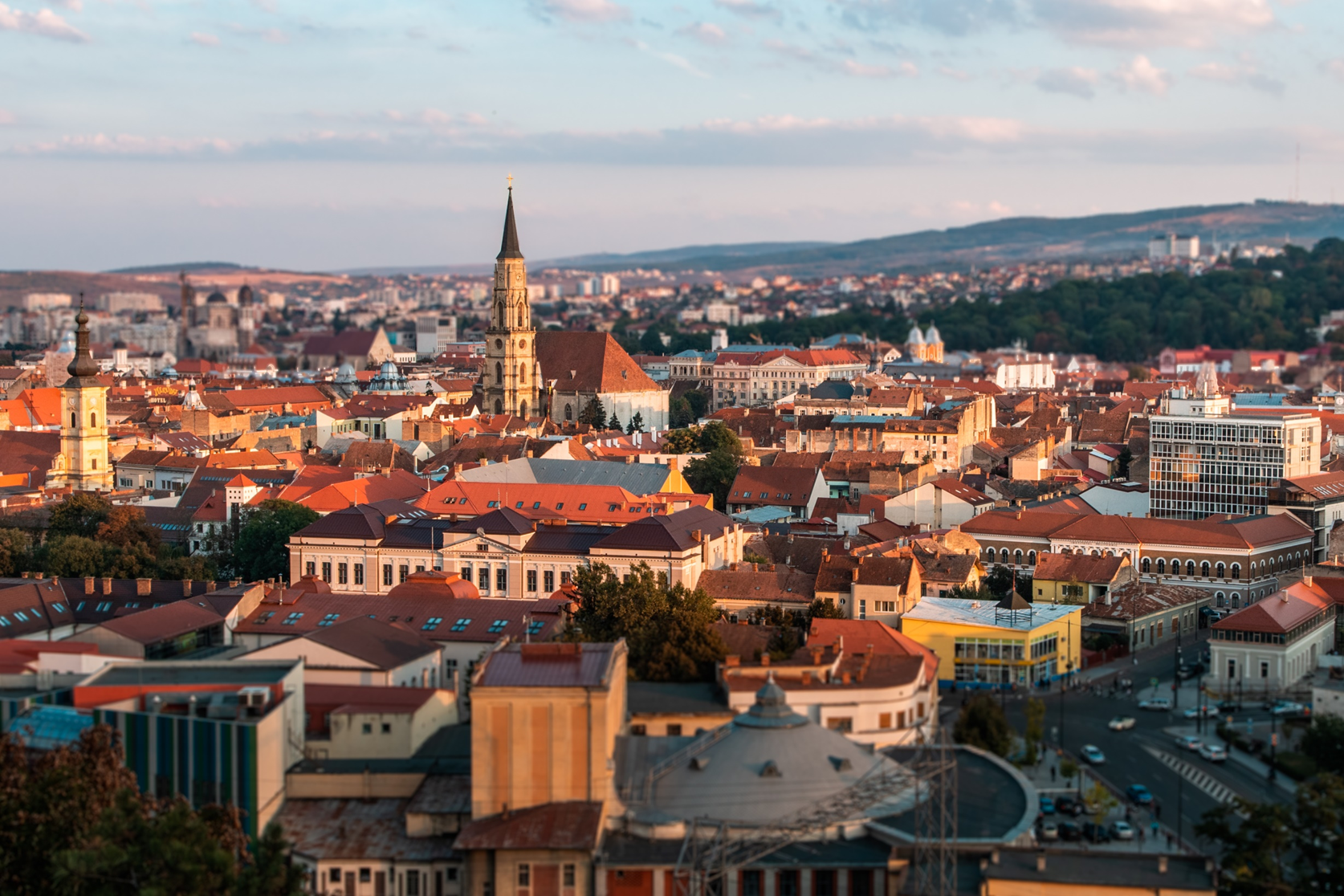 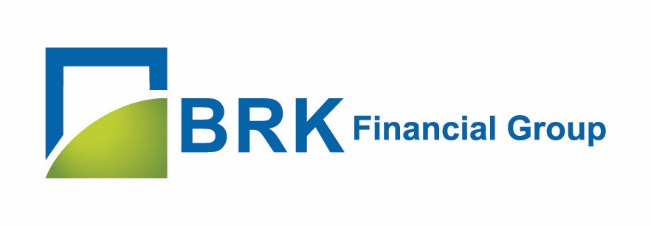 Situatia individuala a pozitiei financiare la 30 Iunie 2020Situatia individuala a pozitiei financiare la 30 Iunie 2020In lei30.06.202031.12.2019ActiveImobilizari necorporale8905.835 1.213.729 Imobilizari corporale95.770.867 5.887.007 Investitii imobiliare10669.959 669.959 Active financiare evaluate la valoare justa prin contul de profit si pierdere1137.501.473 44.644.883 Active financiare la cost amortizat11- - Credite si avansuri acordate157.264.232 12.111.428 Creante comerciale si alte creante151.029.138 662.686 Alte active financiare 76.411.817 24.773.064 Cont in banca aferent clientilor1742.628.002 53.626.771 Numerar si echivalente de numerar178.187.162 781.635 Active clasificate ca detinute pentru vanzare14- 303.389 Total active180.368.484 144.674.551 Capitaluri propriiCapital social1854.039.987 54.039.987 Ajustare capital social184.071.591 4.071.591 Actiuni proprii18(24.047)(24.047)Prime de capital185.355 5.355 Rezerve din reevaluarea activelor financiare disponibile pentru vanzare0 0 Alte rezerve 1911.268.338 10.860.687 Total rezerve 190 0 Rezultatul curent20(6.424.942)8.153.016 Rezultatul reportat 20(4.947.800)(12.693.166)                       - Total capitaluri proprii atribuibile actionarilor Societatii57.988.481 64.413.423 DatoriiDatorii privind leasing-ul financiar26-- Provizioane- - Total datorii pe termen lung-- Datorii bancare pe tement scurt221.414.413 4.187.543 Partea curenta a datoriilor privind leasingul financiar2213.813 28.640 Sume datorate clientilor (disponibilitatile clientilor)22112.926.096 60.945.094 Datorii comerciale si alte datorii215.223.133 12.297.303 Provizioane232.802.547 2.802.547 Total datorii curente122.380.002 80.261.127 Total datorii122.380.002 80.261.127 Total capitaluri proprii si datorii180.368.483 144.674.551 Situatia individuala a rezultatului globalRaportare la 30.06.2020In lei30.06.202030.06.2019Activitati continueVenituri din comisioane si activitati conexe25        3.642.609         1.271.107 Castiguri nete financiare alte decat dividende22      (7.277.336)      10.327.685 Pierderi nete financiare din tranzactii cu actiuni si obligatiuni realizate29      (7.890.603)        7.655.007 Castiguri nete financiare din tranzactii cu produse Turbo 29        1.758.564            363.558 Castiguri nete din evaluarea activelor financiare masurate la valoarea justa prin contul de profit si pierdere nerealizate29      (1.145.298)        2.309.121 Venituri financiare din dividende29        1.808.844            888.556 Venituri financiare din dobanzi29           988.514         1.012.266 Venituri din inchirieri25             31.440                5.681 Venituri din evaluarea investitiilor imobiliare si a activelor disponibile in vederea vanzarii                       -                        - Castiguri/ (Pierderi) din din evaluarea/vanzarea imobilizarilor corporale           (88.389)                       - Alte venituri26           361.001            517.698 Venituri din anularea de provizioane pentru riscuri si cheltuieli                       -                        - Venituri din ajustari pentru deprecierea activelor curente               5.167                4.291 Total venituri din activitati continue(528.152)14.027.285 Cheltuieli cu personalul si colaboratori27      (2.241.367)      (2.685.706)Alte cheltuieli operationale28         (260.446)         (203.833)Cheltuieli cu materii prime, materiale           (86.311)           (51.733)Cheltuieli cu energia si apa           (79.982)           (75.264)Cheltuieli cu impozite si taxe           (94.152)           (76.836)Cheltuieli privind prestatiile externe29      (2.738.321)      (1.821.023)Ajustari de valoare ale activelor necorporale si corporale         (456.056)         (479.586)Cheltuieli cu provizioane pentru riscuri si cheltuieli                       -                        - Cheltuieli cu dobanzi         (171.509)         (151.135)Pierderi nete financiare30                       -                        - Pierderi din deprecierea participatiilor                       -                        - Pierdere neta din cedarea/casarea imobilizarilor                       -                        - Pierderi din deprecierea Creantelor                       -              (3.399)Alte cheltuieli30           (29.092)             (6.789)Total cheltuieli(5.896.790)(5.351.469)Cheltuieli cu provizioane pentru riscuri si cheltuieli--Rezultatul activitatilor de exploatare   (6.424.942)      8.675.816 Profit inainte de impozitare   (6.424.942)      8.675.816 Cheltuiala cu impozitul pe profit31 -  - Profitul perioadei   (6.424.942)      8.675.816 Situatia individuala a rezultatului global Situatia individuala a rezultatului global Raportare la 30.06.2020In lei30.06.202030.06.2019Alte elemente ale rezultatului globalModificarea neta a valorii juste a activelor financiare disponibile pentru vanzare transferate in contul de profit sau pierderePozitii ce pot fi reclasificate la profit si pierdere -  - Modificarea neta a valorii juste a activelor financiare disponibile pentru vanzare-Actiuni gratuite primite clasificate ca disponibile pentru vanzare - -Modificari de valoare a imobilizarilor disponibile pentru vanzare----Pozitii ce nu pot fi reclasificate la profit si pierdereModificari de valoare a imobilizarilor utilizate Modificari de valoare a investitiilor imobiliare - Constituire/anulare rezerve din profit pentru acordarea de actiuni gratuite salariatilor--Impozitul aferent altor elemente ale rezultatului global--Total alte elemente ale rezultatului global aferent perioadei - -Total cont de profit si pierdere si alte elemente ale rezultatului global aferente perioadei(6.424.942)8.675.816 30.06.202030.06.2019Profitul atribuibila:    Actionarilor Societatii(6.424.942)8.675.816     Intereselor fara control -    -   Profitul perioadei(6.424.942)8.675.816 Total rezultat global atribuibil:    Actionarilor Societatii(6.424.942)8.675.816     Intereselor fara control -    -   Total rezultat global aferent perioadei(6.424.942)8.675.816 Rezultatul pe actiuneRezultatul pe actiune de baza (lei)24(0,0190)0,0257 Rezultatul pe actiune de diluat (lei)24(0,0190)0,0257 Activitati continueRezultatul pe actiune de baza (lei)(0,0190)0,0257 Rezultatul pe actiune de diluat (lei)(0,0190)0,0257 30.06.2020Nr mediu ponderat al actiunilor in sold: 337.749.919 337.749.919In leiCapital socialActiuni propriiDiferente din reeva
luareRezerve legale si statutareAlte rezervePierderi din actiuni propriiRezultat reportat provenit din trecerea la IFRSRezultatul reportatTotal capitaluri propriiSold la 1 ianuarie 2020     54.039.986    (24.048)      3.524.052      4.587.874      2.748.759       4.071.591         (4.166.869)       (3.765.590)     64.413.423 Pierderea perioadei-------                 (6.424.942)     (6.424.942)Alte elemente ale rezultatului global------0--Castig transferat in contul de profit sau pierdere---------Modificari de valoare a imobilizarilor disponibile pentru vanzare---------Modificari de valoare a imobilizarilor utilizate ---------Modificari de valoare a investitiilor imobiliare---------Alte modificari ale capitalurilor---------Impozit pe profit amanat aferent imobilizarilor---------Miscari in cadrul contului de profit sau pierdere global---------Diminuari ale capitalului social ---------Transfer diferente din reevaluare pentru active vandute la rezerve---------Transfer in rezultat reportat-------                 (6.424.942)             (6.424.942)Total alte elemente ale rezultatului global---------Total rezultat global aferent perioadei---------Operatiuni cu actiuni propriiRascumpararea actiunilor proprii--Total operatiuni cu actiuni proprii-------Sold la 30 iunie 2020     54.039.986    (24.048)   3.524.052      4.587.874     2.748.759       4.071.591         (4.166.869)        (2.801.208)    57.988.480 In leiCapital socialActiuni propriiDiferente din reeva
luareRezerve legale si statutareAlte rezervePierderi din actiuni propriiRezultat reportat provenit din trecerea la IFRSRezultatul reportatTotal capitaluri propriiSold la 1 ianuarie 2019     54.039.986    (24.048)      3.524.052      4.587.874      2.748.759       4.071.591         (4.166.869)       (11.918.606)    56.260.406 Pierderea perioadei-------                     8.153.016         8.153.016 Alte elemente ale rezultatului global------0--Castig transferat in contul de profit sau pierdere---------Modificari de valoare a imobilizarilor disponibile pentru vanzare---------Modificari de valoare a imobilizarilor utilizate ---------Modificari de valoare a investitiilor imobiliare---------Alte modificari ale capitalurilor---------Impozit pe profit amanat aferent imobilizarilor---------Miscari in cadrul contului de profit sau pierdere global---------Diminuari ale capitalului social ---------Transfer diferente din reevaluare pentru active vandute la rezerve---------Transfer in rezultat reportat-------                     8.153.016         8.153.016 Total alte elemente ale rezultatului global---------Total rezultat global aferent perioadei---------Operatiuni cu actiuni propriiRascumpararea actiunilor proprii--Total operatiuni cu actiuni proprii-------Sold la 31 Decembrie 2019     54.039.986    (24.048)      3.524.052      4.587.874      2.748.759       4.071.591         (4.166.869)       (3.765.590)     64.413.423 30.06.202030.06.2019RONActivităţi operaţionale:Profit Brut                (6,424,942)            8,153,016 Ajustări pentru reconcilierea rezultatului net cu numerarul net utilizat în activităţile operaţionale:Ajustarea valorii imobilizărilor corporale si necorporale           456.056              479.586 Venituri din rascumpare actiuni proprii                       -                          - Castiguri(-)/(+)pierderi nerealizate din evaluarea activelor financiare                   -                          - Ajustarea valorii investitiilor pe termen scurt          2.577.312          (2.309.121)Impozit pe profit                      -                          - Provizioane pentru active circulante si imobilizate                      -                    (892)Provizioane pentru riscuri si cheltuieli                      -                          - Cheltuieli cu dobânzile                      -              151.135 Venituri din dobânzi         171.509 (1.012.266)Venituri din dividende(988.514)            (888.556)Castiguri relative certificate turbo      (1.808.844)            (363.558)Câştig/(pierdere) din vânzarea de imobilizări corporale      (1.758.564)                         - Venituri din dif de curs valutar              88.389                    (206)Creşterea/(descreşterea) numerarului din exploatare înainte de modificările capitalului circulant      (7.687.598)4.731.557Modificări ale capitalului circulant: (Creştere)/Descreştere în soldurile de alte creante           366.451           2.752.413 Creştere/(Descreştere) în soldurile de datorii comerciale şi alte datorii         (6.197.866)         (1.035.725)Creştere/(Descreştere) în soldurile de active disponibile la vanzare                         -                      - Flux de numerar net generat de activităţile operaţionale   (13.519.012)              6.448.245Fluxuri de numerar din activităţi de exploatare:Impozit pe profit plătit                       -                          - Incasari din dobanzi            575.128                97.545 Dobânzi plătite          (170.828)            (149.551)Flux de numerar net generat de activităţi de exploatare  (13.114.712)          6.396.239Fluxuri de numerar din activităţi de investiţii:Plata în numerar pentru achiziţionare de imobilizări corporale si necorporale si investitii imobiliare                (36.718)                (9.520)Plata în numerar pentru achiziţionare de instrumente financiare            8.465.545         10.895.030 Încasări de numerar din vânzarea de terenuri şi clădiri,instalaţii şi echipamente, active necorporale şi alte active pe termen lung               215.000                          - Dividende incasate            308.844              888.556 (Imprumuturi acordate)/rambursate afilliati si marja clienti       (1.200.000)          5.945.160 Pozitia neta din incasari din vanzari de certificate turbo si plati            4.401.487           2.196.550 Incasari dobanzi aferente obligatiunilor subscrise            329.970              329.970 Efectul variaţiilor cursului de schimb valutar asupra creditelor şi datoriilor                         -                          - Flux de numerar net generat de activităţi de investitii         12.295.300         20.308.671 30.06.202030.06.2019RONFluxuri de numerar din activităţi de finantare:Plata pentru achizitionarea prin leasinguri                      - (13.664)Incasari / plati credite bancare pe termen scurt       (2.773.130)(1.666.158)Flux de numerar net generat de activităţi de finanţare      (2.773.130)    (1.679.822)Fluxuri de numerar – total (3.592.542)   15.138.175 Modificările numerarului şi echivalentelor de numerarNumerar şi echivalente de numerar la începutul perioadei        54.407.70527.867.012 Creşterea/(diminuarea) numerarului şi echivalentelor de numerar(3.592.542) 15.138.175 Efectul variaţiei cursului de schimb valutar asupra soldului de deschidere a numerarului şi echivalentelor de numerarNumerar şi echivalente de numerar la sfârşitul perioadei 50.815.163  43.013.136Din care indisponibili (sub sechestru)24-     4.980.780 Din care:Numerar detinut in numele clientilor50.815.163  41.119.860 Numerar detinut in numele societatii8.187.1621.893.276   Limite de toleranță/ Categorii de riscuri  Limite de toleranță/ Categorii de riscuriF scăzutScăzutMediuRidicatF ridicatCuloare aferenta nivelului maxim propusCuloare aferenta nivelului maxim propus(0 - 5%)(5% - 10%)(10 % - 25%)(25% - 40%)> 40% din fpRiscul de piațăTitluri de capitalFoarte ridicatRiscul de piațăTitluri de creantaScăzutRiscul de piațăOPCVMMediuRisc valutarRisc valutarF scăzutScăzutMediuRidicatF ridicatRisc valutarRisc valutar(0 - 5%)(5% - 10%)( 10% - 12%)( 12% - 15%)> 15% din fpRiscul de creditRiscul de creditF scazutScazutMediuRidicatF ridicatRiscul de creditRiscul de credit(0 - 40%)(40% - 80%) (80% - 120%)(120% - 140%)> 140% din fpRiscul de contrapartidă Riscul de contrapartidă F scăzutScăzutMediuRidicatF ridicatRiscul de contrapartidă Riscul de contrapartidă (0 - 4%)(4% - 8%)( 8% - 12%)( 12% - 15%)>15%Riscul de concentrareF scăzutScăzutMediuRidicatF ridicatRiscul de concentrare Sector < 5%(5% - 10%)(10% - 15%)(15% - 20%)>20% Riscul de concentrareEntitate < 5%(5% - 15%)(15% - 20%)(20% - 25%)>25%Riscul operaționalRiscul operaționalF scazutScazutMediuRidicatF ridicatRiscul operaționalRiscul operațional(0 - 15%)(15% - 30%)( 30% - 40%)( 40% - 50%)> 50% din fpLCR (indicator de lichiditate)LCR (indicator de lichiditate)F scăzutScăzutMediuRidicatF ridicatLCR (indicator de lichiditate)LCR (indicator de lichiditate)> 5 (3.5 – 5)(2 - 3.5)( 1 – 2 ) < 1Lichiditate portofoliuLichiditate portofoliuF scăzutScăzutMediuRidicatF ridicatLichiditate portofoliuLichiditate portofoliu> 50%(40% - 50% )(30% - 40%)(20% - 30%) < 20 % din total portofoliuLevierLevierF scăzutScăzutMediuRidicatF ridicatLevierLevier> 50%(40% - 50 %)(30% - 40%)(20% - 30%)< 20%RAC (rata de adecvare a capitalului)RAC (rata de adecvare a capitalului)F scăzutScăzutMediuRidicatF ridicatRAC (rata de adecvare a capitalului)RAC (rata de adecvare a capitalului)> 50% (35% - 50%)(25% - 35%) (18% - 25%)< 18%Expuneri în conturi curente şi depozite la bănciExpuneri în conturi curente şi depozite la bănciÎn lei Iunie-20  Decembrie-19 Total conturi curente si depozite la banci  50.814.995       54.424.947 Expuneri din obligaţiuni la valoarea justaExpuneri din obligaţiuni la valoarea justaÎn lei Iunie-20  Decembrie-19 Total obligatiuni corporative                  6.138              55.391 Expuneri din credite acordate partilor afiliate la valoarea justaÎn lei Iunie-20 Decembrie-19 Romlogic Technology SA            4.810.000           9.315.550 Firebyte Games SA               820.885              320.885 Gocab Software               950.000              950.000 Total Imprumuturi acordate          6.580.885       10.586.435 În leiValoare contabilăValoare contabilă Sub 3 luni  Între 3 şi 12 luni  Mai mare de 1 an de zile  Fără maturitate prestabilită 30 Iunie 2020Active financiareNumerar şi echivalente de numerar        50.815.163         50.815.163                         -                         -                         - Depozite plasate la bănci                        -                         -                         -                         -                         - Active financiare la valoare justă prin contul de profit sau pierdere        37.495.335                         -                         -                         -         37.495.335 Credite si avansuri acordate          7.264.232           1.712.981           2.666.858           2.884.393                         - Obligaţiuni la valoarea justa                 6.138                         -                         -                  6.138                         - Alte active finanicare         76.411.817                         -                         -         76.411.817 Total active financiare   171.992.684      52.528.144        2.666.858        2.890.531    113.907.152 Datorii financiare          1.414.413                         -                         -                         -                         - Dividende de plată                        -                         -                         -                         -                         - Datorii financiare la cost amortizat                        -                         -                         -                         -                         - Total datorii financiare       1.414.413                         -                         -                         -                         - În leiValoare contabilăValoare contabilă Sub 3 luni  Între 3 şi 12 luni  Mai mare de 1 an de zile  Fără maturitate prestabilită 31 Decembrie 2019Active financiareNumerar şi echivalente de numerar        54.408.406         54.408.406                         -                         -                         - Depozite plasate la bănci                        -                         -                         -                         -                         - Active financiare la valoare justă prin contul de profit sau pierdere        44.589.492                         -                         -                         -         44.589.492 Credite si avansuri acordate        12.111.428           1.224.550           5.869.048           5.017.830                         - Obligaţiuni la valoarea justa               55.391                         -                         -                55.391                         - Alte active finanicare         24.773.064                         -                         -         24.773.064 Total active financiare   135.937.781      55.632.956        5.869.048        5.073.221      69.362.556 Datorii financiare          4.187.543                         -                         -                         -                         - Dividende de plată                        -                         -                         -                         -                         - Datorii financiare la cost amortizat                        -                         -                         -                         -                         - Total datorii financiare       4.187.543                         -                         -                         -                         - DomeniuIunie-2020%Dec-2019%Comert   1.497.186,80 3,99%   1.923.955,00 4,49%Constructii      281.165,05 0,75%      324.773,25 0,76%Financiar-bancar 16.904.460,17 45,08% 19.126.928,88 44,59%Bunuri de larg consum213.358,55 0,57%262.611,35 0,61%Industrie   2.567.528,48 6,85%   3.282.500,00 7,65%Altele 16.037.794,50 42,77% 17.969.939,55 41,90%Total   37.501.493,55    42.890.708,03 În leiValoare contabilăValoare contabilă Sub 3 luni  Între 3 şi 12 luni  Mai mare de 1 an de zile  Fără maturitate prestabilită 30 Iunie 2020Active financiareNumerar şi echivalente de numerar        50.815.163         50.815.163                         -                         -                         - Depozite plasate la bănci                        -                         -                         -                         -                         - Active financiare la valoare justă prin contul de profit sau pierdere        37.495.335                         -                         -                         -         37.495.335 Credite si avansuri acordate          7.264.232           1.712.981           2.666.858           2.884.393                         - Obligaţiuni la valoarea justa                 6.138                         -                         -                  6.138                         - Alte active finanicare         76.411.817                         -                         -         76.411.817 Total active financiare   171.992.684      52.528.144        2.666.858        2.890.531    113.907.152 Datorii financiare          1.414.413                         -                         -                         -                         - Dividende de plată                        -                         -                         -                         -                         - Datorii financiare la cost amortizat                        -                         -                         -                         -                         - Total datorii financiare       1.414.413                         -                         -                         -                         - În leiValoare contabilăValoare contabilă Sub 3 luni  Între 3 şi 12 luni  Mai mare de 1 an de zile  Fără maturitate prestabilită 31 Decembrie 2019Active financiareNumerar şi echivalente de numerar        54.408.406         54.408.406                         -                         -                         - Depozite plasate la bănci                        -                         -                         -                         -                         - Active financiare la valoare justă prin contul de profit sau pierdere        44.589.492                         -                         -                         -         44.589.492 Credite si avansuri acordate        12.111.428           1.224.550           5.869.048           5.017.830                         - Obligaţiuni la valoarea justa               55.391                         -                         -                55.391                         - Alte active finanicare         24.773.064                         -                         -         24.773.064 Total active financiare   135.937.781      55.632.956        5.869.048        5.073.221      69.362.556 Datorii financiare          4.187.543                         -                         -                         -                         - Dividende de plată                        -                         -                         -                         -                         - Datorii financiare la cost amortizat                        -                         -                         -                         -                         - Total datorii financiare       4.187.543                         -                         -                         -                         - În lei30 Iunie 2020Active financiareRONEUREURUSDUSDAlte valuteNumerar şi echivalente de numerar            46.824.826             46.824.826         547.476         547.476        3.415.730               27.132 Depozite plasate la bănci                             -                              -                     -                     -                       -                         - Active financiare la valoare justă prin contul de profit sau pierdere            37.495.335             37.495.335                     -                     -                       -                         - Active financiare desemnate la valoare justa prin alte elemente ale rezultatului global                             -                              -                     -                     -                       -                         - Obligaţiuni la la valoarea justa prin contul de profit si pierdere                     6.138                      6.138                     -                     -                       -                         - Credite si avansuri acordate              7.264.232               7.264.232                     -                     -                       -                         - Alte active finanicare              5.089.117               5.089.117    59.277.702    59.277.702      12.044.998                         - Total active financiare          96.679.648           96.679.648  59.825.178  59.825.178   15.460.727             27.132                              -                              - Datorii financiare                             1.414.413                               1.414.413  Dividende de plată                   -                    -                      -                        - Datorii financiare la cost amortizatTotal datorii financiare                             1.414.413                               1.414.413  În lei31 decembrie 2019 Active financiareRONEUREURUSDUSDAlte valuteNumerar şi echivalente de numerar            53.967.805             53.967.805         360.101         360.101             52.274               28.226 Depozite plasate la bănciActive financiare la valoare justă prin contul de profit sau pierdere            41.449.020             41.449.020                     -                     -                       -          3.140.472 Active financiare desemnate la valoare justa prin alte elemente ale rezultatului globalObligaţiuni la la valoarea justa prin contul de profit si pierdere                   55.391                    55.391                     -                     - Credite si avansuri acordate            12.111.428             12.111.428 Alte active finanicare            10.669.381             10.669.381      7.953.764      7.953.764        6.149.920 Total active financiare       118.253.025        118.253.025    8.313.865    8.313.865      6.202.193        3.168.698                              -                              - Datorii financiare            4.187.543             4.187.543 Dividende de plată--                   -                    -                      -                        - Datorii financiare la cost amortizat------Total datorii financiare            4.187.543             4.187.543 Denumire IndicatorRaportare la data de 30 iunie 2020 Raportare la data de 31 Decembrie 2019Fonduri proprii totale47.575.907,9947.480.914,59Total cerinte de capital16.214.165,6911.943.398,75Expuneri la risc             182.282.854,87              118.609.679,29 Iunie-20Iunie-20Iunie-20Iunie-20Iunie-19Iunie-19Iunie-19Iunie-19Total, 
din care:IntermediereTranzactionareNerepartizatTotal, 
din care:IntermediereTranzactionareNerepartizatVenituri din comisioane si activitati conexe                    3.641.644          3.641.644           -                       -                     1.269.891              1.269.891                              -                       - Venituri din inchirieri                         31.440                            -                     31.440                       -                            5.681                            -                              -                5.681 Castiguri nete financiare din tranzactii                  (7.277.336)                           -              (7.277.336)                      -                   11.042.936                            -              11.042.936                       - Venituri financiare din dividende                     1.808.844                1.808.844                        888.556                            -                   888.556                       - Venituri din dobanzi                       988.514                   988.514                                    -                            -                              -                       - Venituri din distributie UF                              964                        964                              -                       -                            1.216                            -                              -                1.216 Alte venituri                       576.001 361.001                            215.000                       -                        667.987                            -                   667.987                       - Pierderi nete financiare                                   -                            -                              -                       -                                    -                            -                              -                       - Cheltuieli cu personalul si colaboratorii                  (2.241.367)              (660.078)             (1.581.288)                  (2.689.104)              (246.094)             (2.441.673)             (1.337)Ajustari de valoare ale activelor necorporale si corporale exclusiv fond comercial                     (450.889)              (132.786)                (318.103)                     (479.700)                           -                 (325.199)         (154.501)Cheltuieli nete cu provizioane pt riscuri si cheltuieli                                   -                            -                              -                                    -                            -                              -                       - Cheltuieli privind prestatii externe, impozite si taxe                  (2.998.801)              (883.141)             (2.115.660)                  (2.024.856)              (185.305)             (1.838.544)             (1.006)Alte cheltuieli                     (503.956)              (148.414)                (355.542)                         (7.434)                           -                              -              (7.434)Total explicitat:                  (6.424.942)             2.179.190              (8.604.132)                      -                     8.675.173                 838.492                7.994.062          (157.380)Profitul segmentului raportabil inainte de impozitare                  (6.424.942)             2.179.190              (8.604.132)                      -                     8.488.358                 836.304                7.812.220          (160.166)Activele segmentului raportabil, din care:                180.368.485      116.935.457              55.241.958            844.407                 105.391.656            56.258.428              55.373.825         9.336.634   - Imobilizari necorporale                       905.835                            -                              -            905.835                     1.858.723                            -                              -         1.858.723   - Imobilizari corporale                    5.770.867                            -                              -         5.770.867                     6.705.637                            -                              -         6.705.637   - Investitii imobiliare                       669.959                            -                   669.959                       -                        918.186                            -                              -            918.186   - Investitii financiare                  37.501.473                            -              37.501.473                       -                   29.141.637                            -              44.718.868                       -   - Creante comerciale si alte creante                  84.702.427            74.304.510                9.553.510            844.407                   20.587.989            11.637.005                8.465.285            485.699   - Disponibilitati                  50.817.922            42.630.947                8.186.975                       0                   55.662.030            44.621.423                2.189.672         8.850.935 Datoriile segmentului raportabil, din care:                122.380.003          114.137.942                4.254.815         3.987.247                   49.468.293            47.320.065                   913.720         1.234.508   - sumele clientilor                 112.926.096          112.926.096                              -                       -                   46.652.465            46.652.465                       - ReconciliereIn leiIunie-20Iunie-19VenituriTotal venituri aferente segmentelor raportabile3.641.644 1.269.891 Venituri nerepartizate la segmente                                   - 6.897 Eliminarea activitatilor intrerupte                                   -                              - Venituri consolidate3.641.644 1.276.788 Contul de rezultateTotal profit aferent segmentelor raportabile(6.424.942)8.675.173 Eliminarea activitatilor intrerupte                                   -                              - Sume nealocate:                                   -                              - Pierdere consolidata inainte de impozitare(6.424.942)8.675.173 ActiveTotal active aferente segmentelor raportabile180.368.485 105.391.656 Active aferente segmentelor neraportabile-              9.012.480 Fond comercial din consolidareTotal active 180.368.484 114.404.136 DatoriiTotal datorii aferente segmentelor raportabile115.590.209 48.084.536 Provizioane pentru riscuri si cheltuieli2.802.547 149.249 Datorii privind impozitul amanat                                   -                              - Datorii aferente segmentelor neraportabile3.987.247 1.234.508 Total datorii consolidate122.380.003 49.468.293 Venituri segment intermediere30-Iunie-2030-Iunie-19Venituri din comisioane pe piata spot                    1.644.677                  964.014 Venituri din comisioane pe piata externa                    1.771.468                  268.643 Venituri din comisioane cu produse derivate                                   -                              - Venituri din activitati conexe                       681.555                    37.234 Venituri din comisioane pe piata spot                    1.644.677                  964.014 Venituri din comisioane si activitati conexe                    4.097.700               1.269.891 Venituri din distributie UF                              964                      1.216 Total venituri                    4.098.664               1.271.107 In leiLicente si programe informaticeAvansuriTotalCostSold la 1 ianuarie 2019                    4.860.236                  27.820                    4.888.055 Achizitii                           1.895                            -                           1.895 Din care prin transfer                                   -                            -                                   - Iesiri                                   -                            -                                   - Sold la 31 Decembrie 2019 4.860.235  27.819  4.888.055 Sold la 1 ianuarie 2020                    4.862.130                  27.820                    4.889.950 Achizitii                                   -                            -                                   - Din care prin transfer                                   -                            -                                   - Iesiri                                   -                            -                                   - Din care prin transfer                                   -                            -                                   - Sold la 30 Iunie 2020                    4.862.130                  27.820                    4.889.950 Amortizare si pierderi din depreciere Licente si programe informatice  Avansuri  Total Sold la 1 ianuarie 2019                3.029.332                            -                    3.029.332     Amortizarea in cursul anului                   646.889                            -                       646.889     Amortizarea aferenta iesirilor-      -     -     Sold la 31 decembrie 2019                3.676.221                            -                    3.676.221     Sold la 1 ianuarie 2020                3.676.221                            -                    3.676.221     Amortizarea in cursul anului                   307.893                            -                       307.893     Amortizarea aferenta iesirilor -      -      -     Sold la 30 Iunie 2020                3.984.114                            -                    3.984.114     Valori contabileSold la 1 ianuarie 2019                    1.830.904                  27.820                    1.858.723 Sold la 31 decembrie 2019                    1.185.909                  27.820                    1.213.729 Sold la 1 ianuarie 2020                    1.185.909                  27.820                    1.213.729 Sold la 30 Iunie 2020                       878.016                  27.820                       905.835 In leiTerenuri si cladiriInst. tehnice si mijl. de transportMobilier, aparatura birotica si alteImobilizari in curs de executieTotalSold la 01.01.2019            6.036.262                1.577.517               305.467              12.823                 7.932.069 Achizitii si modernizari efectuate                          -                       6.076                           -                9.520                      15.596 Avansuri acordate pentru imobilizari corporale                          -                               -                           -                       -                                - Transferuri la /de la imobilizari in curs                          -                               -                           -                       -                                - Intrare in urma executarii unor garantii primite                              -                           -                       -                                - Reevaluarea imobilizarilor:                          -                               -                           -                       -                                -     compensarea amortizarii in sold cu activele                          -                               -                           -                       -                                -     inregistrarea cresterii de valoare                          -                               -                           -                       -                                - Transferuri la active detinute pentru vanzare                          -                               -                           -                       -                                - Transferuri de la investitii imobiliare                           -                               -                           -                       -                                - Iesiri de imobilizari corporale:
 - prin vanzare                          -                               -                           -                       -                                -  - prin casare                          -                               -                           -                       -                                - Sold la 31.12.2019 6.036.262  1.577.518  305.467  12.823  7.932.070 Sold la 01.01.20206.036.262 1.583.595 305.467              22.343 7.947.665 Achizitii si modernizari efectuate0 0 32.023 0 32.023 Transferuri la /de la imobilizari in curs                          -                               -                           -                       - 0 Intrare in urma executarii unor garantii primite                          -                               -                           -                       - 0 Reevaluarea imobilizarilor:                          -                               -                           -                       - 0     compensarea amortizarii in sold cu activele                          -                               -                           -                       - 0     inregistrarea cresterii de valoare                          -                               -                           -                       - 0 Transferuri la active detinute pentru vanzare                          -                               -                           -                       - 0 Transferuri de la investitii imobiliare                           -                               -                           -                       - 0 Iesiri de imobilizari corporale:
 - prin vanzare                          -                               - 0 0 0  - prin casare0 6.036.262 1.583.595 337.489 22.343 7.979.688 Sold la 30.06.2020In leiTerenuri si cladiriInstalatii tehnice si mijloace de transportMobilier, aparatura birotica si alteImobilizari in curs de executieTotalAmortizare si pierderi din depreciereSold la 01.01.2019           196.817                1.325.622               248.714                       -                1.771.153     Amortizarea in cursul anului           199.937                     66.628                 22.940                       -                   289.505     Pierderi din depreciere, din care:-     -     -     -     -     - recunoscute la cheltuieli                      -                               -                           -                       -     -     - scazute de la alte elemente ale contului de rezultate global                      -                               -     -     -     -     Amortizare aferenta iesirilor de mijloace fixe                      -                               -                           -                       -     -     Amortizare aferenta casarilor de mijloace fixe                      -                               -                           -                       -                               -     Compensarea amortizarii in sold cu activele cu ocazia reevaluarii                      -                               -                           -                       -                                -     Sold la 31.12.2019           396.754                1.392.250               271.654                       -                 2.060.658     Sold la 01.01.2020 196.817      1.325.621      248.716      -      1.771.154     Amortizarea in cursul anului 99.968      33.314      11.139      -      144.422     Pierderi din depreciere, din care: -      -      -      -      -     - recunoscute la cheltuieli -      -      -      -      -     - scazute de la alte elemente ale contului de rezultate global -      -      -      -      -     Amortizare aferenta iesirilor de mijloace fixe -      -      -      -      -     Amortizare aferenta casarilor de mijloace fixe -      -      -      -      -     Compensarea amortizarii in sold cu activele cu ocazia reevaluarii -      -      -      -      -     Sold la 30.06.2020 296.785      1.358.935      259.856      -      1.915.576     Valori contabile: Sold la 1 ianuarie 2019         5.839.444                   251.896                 56.752              12.823                 6.148.092      Sold la 31 decembrie 2019         5.639.508                   191.344                 33.813              22.343                 5.887.008      Sold la 1 ianuarie 2020         5.639.508                   191.344                 33.813              22.343                 5.864.665      Sold la 30 Iunie 2020         5.539.539                   158.030                 50.956              22.343                 5.770.868     In leiIunie-20Decembrie-19Sold la 1 ianuarie 2020669.959 918.186 Transferuri  la imobilizari corporale in cursul anului                                           - - Intrare in urma executarii unor garantii primite- - Achzitii in cursul anului (schimb de active)- - Investitii imobiliare in curs de executie intrari- - Investitii imobiliare in curs de executie iesiri- - Avansuri pentru investitii imobiliare- - Cedari de investitii imobiliare (schimb de active)- - Plus valoare cu ocazii reevaluarii - (248.227)Minus valoare cu ocazia reevaluarii- - Sold la 30 Iunie 2020669.959 669.959 In lei Iunie-20 Decembrie-19Active financiare desemnate la valoarea justa prin contul de profit sau pierdereactiuni cotate            14.091.718             24.436.675 unitati de fond cotate                 431.300                  566.500 unitati de fond necotate              8.542.136               8.811.471 obligatiuni cotate                             -                    49.253 obligatiuni necotate                     6.138                      6.138 actiuni necotate            14.430.201               9.020.671 Alte instrumente financiare produse structurate                             -               1.754.174 Total active financiare desemnate la valoarea justa prin contul de profit sau pierdereTotal active financiare desemnate la valoarea justa prin contul de profit sau pierdere 37.501.494  44.644.883 Total investitii financiare 37.501.494  44.644.883 In leiIunie-20 Decembrie-19Credite in marja - valoare bruta    2.884.393                  4.067.830 Imprumuturi acordate partilor afiliate    6.580.885                10.586.435 Dobanzi aferente imprumuturilor acordate       282.456                     403.722 Creante majorare capital social parti afilliate in curs de inregistrare       500.000                     500.000 Depreciere imprumuturi parti afiliate  (2.983.503)               (3.446.502)Credite si avansuri acordate - valoare neta    7.264.232                12.111.485 SocietateProcent detinere in  Iunie 2020Valoarea paricipatie Decembrie 2019Procent detinere in 2019Valoarea paricipatiei 2019Sai Broker99,98%     6.070.389 99,98%     6.070.389 Romlogic Technology84,00%     7.549.009 37,52%     2.139.479 Firebyte30,00%          50.233 30,00%          50.233 Total13.669.631   8.260.101 DenumireNatura afilieriiNatura activitatiiVolum si ponderea activitatii respectiveSAI BrokerProcent detinere 99.98%Administrare investitii-venituri din comisioane intermediere 835SAI BrokerProcent detinere 99.98%Administrare investitii-venituri din comisioane distributie si intermediere in valoare de 964 lei SAI BrokerProcent detinere 99.98%Administrare investitii- venituri din chirii in suma de 17.100 leiSAI BrokerProcent detinere 99.98%Administrare investitii-venituri din dividende  aferente aferente participatiei in suma de 1.500.000 leiSAI BrokerProcent detinere 99.98%Administrare investitiiProcent detinere 99.98%Administrare investitiiRomlogic Technology SAProcent detinere 84% -venituri din dobanzi aferente creditelor acordate in suma de 236.440 leiRomlogic Technology SAProcent detinere 84% -conversie imprumuturi in capital social in suma de 5.005.550Romlogic Technology SAProcent detinere 84%   -Acordare imprumut 500.000 leiFirebyte Games SAProcent detinere 30%Dezvoltarea jocuri pentru device-rui mobile-Acordarea unui imprumut in valoare de 500.000 lei                                                                                      -venituri din dobanzi 14.340 lei                                     -venituri din chirii 14.918 lei                                     In leiIunie-20Iunie-19SAI Broker           2.850          52.834 Facos SA Suceava                   -        863.427 Firebyte Games SA    1.340.519        336.568 Gocab Software       950.000                    - Romlogic Technology SA    2.038.254     5.531.357 Total     4.331.623     6.784.186 In leiIunie-20Dec-19Sold la 1 ianuarie303.389 544.721 Transferuri  la imobilizari corporale in cursul anului  - - Intrare in urma executarii unor garantii primite- - Intrari in cursul anului (schimb de active)- - Cedari (303.389)(241.332)Plus valoare cu ocazii reevaluarii - - Minus valoare cu ocazia reevaluarii- - Sold la 30 Iunie 20200 303.389 In leiIunie-20Dec-19Creante comerciale       139.652                       57.839 Creante fata de bugetul statului                   -                                - Creante nete fata de debitori       294.357                       49.302          28.698                       26.847        265.659                       22.456 Alti debitori       595.128                     552.796 Total creante comerciale si alte creante    1.029.138                     659.937 In leiIunie-20Dec-19Debitori din tranzactionarea instrumuntelor financiare ale Societatii    4.889.578                  2.088.901 Debitori din instrumente financiare tranzactionate de clienti  71.522.239                22.684.163 Alte active financiare  76.411.817                24.773.064 In leiIunie-20Dec-19Debitori fosti angajati si terti, Stadiul 3    1.937.891                  1.902.048 Depreciere debitori fosti angajati si terti  (1.874.425)               (1.879.592)Debitori fosti angajati si terti - valoarea neta         63.466                       22.456 In leiIunie-20Dec-19Sold la 1 ianuarie    1.879.592                  1.888.714 Provizioane suplimentare                   -                                - Anulare provizioane         (5.167)                      (9.122)Sold la 31 decembrie    1.874.425                  1.879.592 In lei Iunie-20Iunie-19Pierderea perioadei (6.424.942) 8.675.436 Cheltuiala totala cu impozitul pe profit- - Pierderea perioadei inainte de impozitare (inclusiv aferent activitatilor intrerupte)(6.424.942)8.675.436 Cota de impozit pe profit16%16%Iunie-20Dec-19Diferente din reevaluare mijloace fixe3.524.052 3.524.052 3.524.052 3.524.052 Cota de impozitare16%16%Creante privind impozitul amanat nerecunoscute563.848 563.848 In leiIunie-20Dec-19Cont in numerar aferent clientilor  42.628.002                53.626.771 Numerar si echivalente de numerar    8.187.162                     781.635 Sold la 30 iunie 2020  50.815.163                54.408.405 In leiValoare capital socialNr actiuni ordinareValoare nominala/actiuneLa 1 ianuarie 201954.039.98754.039.9870,16La 31 decembrie 201954.039.98754.039.9870,16La 1 ianuarie 202054.039.98754.039.9870,16La 30 Iunie 202054.039.98754.039.9870,16In leiIunie-20Dec-19Capital social 54.039.987  54.039.987 Ajustare capital social 4.071.591  4.071.591 Actiuni proprii  (24.047) (24.047)Prime 5.355  5.355 Total 58.092.886  58.092.886 In leiIunie-20Dec-19Diferente din reevaluarea imobilizarilor corporaleDiferente din reevaluarea imobilizarilor corporale3.524.0523.524.052Rezerve legale si statutare4.995.5264.995.526Rezerve de valoare justa-3.623.734Alte rezerve2.748.7602.748.760-din care din aplicarea IAS 29 ( ajustare la inflatie)-din care din aplicarea IAS 29 ( ajustare la inflatie)2.748.7602.748.760Rezerve legate de actiuni propriiRezerve legate de actiuni proprii--Total rezerve si diferente de reevaluare11.268.33811.268.338In leiIunie-20Dec-19Profitul reportat din trecerea la IFRSProfitul reportat din trecerea la IFRS2.713.3672.713.367Rezultatul reportat provenit din aplicarea IFRS 9Rezultatul reportat provenit din aplicarea IFRS 93.392.306-Rezultat reportat IAS 29(6.880.234)(6.880.234)Rezultat reportat din reciclarea rezultatelor curente ale perioadelor precedente             (4.173.239)           (11.918.587)Rezultatul curent             (6.424.942)               7.745.366 Total rezultat reportat           (11.372.742)             (4.947.786)An200320022001200019991998199719961995Indice de actualizare a capitalului                    1.00              1.15                     1.41                  1.90                  2.77                  4.04                  6.42               16.36                  22.71 ContDebitCreditAjustari ale capitalului social-4.071.591Diferente din reevaluare*-59.884Alte rezerve**-2.748.760Rezultat reportat din adoptarea pt prima data a IAS 296.880.234-Total6.880.2346.880.234In leiIunie-20Dec-19Datorii comerciale608.118 441.942 Datorii catre angajati191.351 184.224 Datorii cu bugetul statului171.354 126.638 Creditori diversi rezultati din tranzactiile house1.457.645 872.784 Creditori diversi rezultati din tranzactiile clientilor1.211.846 10.237.065 Creditori diversi rezultati din produse structurate1.582.819 434.650 Total datorii comerciale si alte datorii5.223.133 12.297.303 In leiIunie-20Dec-19Datorii pe termen lungDatorii privind leasingul financiar-              - -- Datorii pe termen scurtIunie-20Dec-19Linii de credit garantate1.414.413         4.187.543 Partea curenta a datoriilor privind leasingul financiar13.813              28.639 Total datorii pe termen scurt        1.428.226         4.216.182 Nr. crt. Imobile gajateCategorie Valoare euroValoare lei1Apartament Suceavaimobilizari in exploatare 38.400176.5172Imobil Bucuresti Bocsaimobilizari in exploatare 157.000721.6983Imobil Cluj- Motilorimobilizari in exploatare 1.032.7004.747.1154Apartament Iasiimobilizari in exploatare 41.000188.4695Imobil Cluj - Einsteininvestitii imobiliare170.100781.916Total1.439.2006.615.715In leiIunie-20Dec-19Sume datorate clientilorClienti creditori din tranzactii pe piata interna      42.952.019       50.328.348 Clienti creditori din tranzactii pe piete externe      69.821.568       10.616.746 Clienti creditori din servicii corporate           152.508                        -     112.926.096       60.945.094 In leiIunie-20Dec-19ProvizioaneSold la 1 ianuarie 149.249 450.182 Anulate in cursul perioadei - 300.933 Constituite in cursul perioadei- - Sold la 30 iunie 149.249 149.249 In leiActivitati continueActivitati continueActivitati intrerupteActivitati intrerupteTotalIunie-20Iunie-19Iunie-20Iunie-19Iunie-20Iunie-19Venituri din comisioane pe piata spot  1.644.677             964.014                    -                    -    1.644.677       964.014 Venituri din comisioane pe piata externa  1.463.575             268.643                    -                    -    1.463.575       268.643 Venituri din comisioane cu produse derivate                -                         -                    -                    -                   -                  - Venituri din activitati conexe     533.393               37.234                    -                    -       533.393         37.234 Venituri din intermediere asigurari                -                         -                    -                    -                   -                  - Venituri din distributie UF            964                 1.216                    -                    -              964           1.216 Subtotal venituri din comisioane si activitati conexe  3.642.609          1.271.107                    -                    -  1.271.760  4.566.717 Venituri din inchirierea activelor imobilizate       31.440                 5.681                    -                    -        31.440                 5.681 Alte venituri din exploatare     272.612             517.698                    -                    -      272.612             517.698 Total venituri  3.946.660          1.794.486                    -                    -    3.946.660    1.794.486 In leiIunie-20Iunie-19Cheltuieli cu personalul si colaboratori           (1.394.065)           (1.716.722)Cheltuieli cu contributiile si asigurarile sociale obligatorii              (708.572)              (935.064)Participarea la profit a personalului                           -                            - Cheltuieli cu indemnizatii membri CA              (138.730)                (33.920)Participarea la profit a membrilor CA - -Total cheltuieli cu salariile in contul de rezultat global(2.241.367)(2.685.706)In leiIunie-20Iunie-19Cheltuieli cu materii prime, materiale                (85.893)                (51.733)Cheltuieli cu energia si apa                (79.982)                (75.264)Cheltuieli cu impozite si taxe                (94.152)                (76.836)Total(260.028)(203.833)In leiIunie-20Iunie-19Cheltuieli cu despagubiri, amenzi, penalitati                  (5.382)                  (1.673)Cheltuieli cu donatii acordate                           -                            - Cheltuieli nete privind imobilizari necorporale si corporale cedate                (88.389)                           - Alte cheltuieli de exploatare                (23.711)                  (5.116)Total(117.481)(6.789)in leiIunie-20Iunie-19Castiguri nete din tranzactionarea activelor financiare la valoarea justa prin contul de profit sau pierdere         (7.890.603)    7.655.007 Castiguri nete din evaluarea activelor financiare masurate la valoarea justa prin contul de profit si pierdere         (1.145.298)    2.309.121 Castiguri nete din tranzactii cu produse derivate - Futures                          -                    - Castiguri nete din tranzactionarea produselor derivate - piete internationale                          -                    - Casiguri nete din tranzactionarea certificatelor Turbo           1.758.564        363.558 Venituri din dividende:             1.808.844        888.556     Aferente activelor financiare disponibile pentru vanzare -  -     Aferente activelor financiare la valoarea justa prin contul de profit sau pierdere           1.808.844        888.556 Total venituri din tranzactionare          (5.468.492)  11.216.241 Modificari totale nete in valoarea justa a activelor financiare la valoarea justa prin contul de profit sau pierdere, din care: -  - Venituri din dobanzi aferente depozitelor              565.250        316.841 Venituri din dobanzi aferente contractelor in marja si contracte imprumut              423.140        362.490 Venituri din dobanzi/cupoane aferente detinerii de obligatiuni                     124        332.935 Castigul net din diferente de curs valutar -  - Alte venituri financiare nete -  - Total venituri financiare         (4.479.979)  12.228.508 Pierderi din tranzactii cu produse derivate - piete internationale--
Total cheltuieli din tranzactionare --Cheltuieli din piederi definitive de valoare a titlurilor disponibile pentru vanzare -  - Cheltuieli cu dobanzile pentru datoriile financiare evaluate la cost amortizat            (171.509)     (151.135)Total cheltuieli financiare            (171.509)     (151.135)Rezultat financiar net recunoscut in contul de profit sau pierdere         (4.651.487)  12.077.373 Recunoscute la alte elemente ale rezultatului globalIn leiDetaliate pe pagina urmatoare--Recunoscute la alte elemente ale rezultatului globalin leiModificarea neta in valoarea justa a activelor financiare disponibile pentru vanzare transferata in contul de profit sau pierdere--     aferenta titlurilor in sold la sfarsitul perioadei--Venituri financiare recunoscute la alte elemente ale rezultatului global, dupa impozitare--In leiIunie-20Iunie-19TOTAL1.808.844888.556In lei Iunie- 2020Iunie- 2019Profitul perioadei (6.424.942)8.153.016 Cheltuiala totala cu impozitul pe profit0 0 Profit inainte de impozitare (inclusiv aferent activitatilor intrerupte)(6.424.942)8.153.016 Cota de impozit pe profit16%16%Impozitul pe profit calculat aplicand cota de impozit la profitul contabil(1.027.991)1.304.483 Influenta cheltuielilor nedeductibile313.880 543.255 Influenta veniturilor neimpozabile(678.924)(260.493)Influenta cheltuielilor rezultate din retratarea pe IFRS neconsiderate la calculul impozitului pe profit                    -                       - Pierderi fiscale cumulate8.706.464 18.892.944 Influenta pierderilor fiscale ale perioadelor precedente(1.393.034)(3.022.871)Cheltuiala totala cu impozitul pe profit calculata conform cotei de impozitare5.920.395 17.457.318 Cheltuiala cu impozitul pe profit neinregistrata pentru sume negative(5.920.395)(17.457.318)Cheltuiala finala cu impozitul pe profit--Cota de impozit pe profit finala- - Iunie-20Iunie-19Profit atribuibil:    Actionarilor Societatii(6.424.942)8.675.816     Intereselor fara control0 0 Profitul perioadei(6.424.942)8.675.816 Total rezultat global atribuibil:    Actionarilor Societatii(6.424.942)8.675.816     Intereselor fara control0 0 Total rezultat global aferent perioadei(6.424.942)8.675.816 Rezultatul pe actiuneRezultatul pe actiune de baza (lei)24(0,0190)0,0257 Rezultatul pe actiune de diluat (lei)24(0,0190)0,0257 Activitati continueRezultatul pe actiune de baza (lei)(0,0190)0,0257 Rezultatul pe actiune de diluat (lei)(0,0190)0,0257 Iunie- 2020Iunie- 2019Pierdere atribuibila:    Actionarilor Societatii      (6.424.942)        8.675.816     Intereselor fara control                       -                        - Pierderea perioadei(6.424.942)8.675.816 Total rezultat global atribuibil:    Actionarilor Societatii(6.424.942)8.675.816     Intereselor fara control-- Total rezultat global aferent perioadei(6.424.942)8.675.816 Rezultatul pe actiuneRezultatul pe actiune de baza (lei)(0,0190)0,0257 Rezultatul pe actiune de diluat (lei)(0,0190)0,0257 Activitati continueRezultatul pe actiune de baza (lei)(0,0190)0,0257 Rezultatul pe actiune de diluat (lei)(0,0190)0,0257 Anul20202019201820172016Numar de actiuni337.749.919337.749.919337.749.919337.749.919337.749.919in leiNivel 1 ANivel 2 ANivel 3a30 iunie 2020Nivel 1 BNivel 2Nivel 3TotalActive financiare la valoarea justa prin contul de profit sau pierdere din care:10.594.296 9.869.048 24.302.547 44.765.891 Actiuni cotate       8.794.329        5.297.389                     -     14.091.718 Unitati de fond cotate          431.300                     -                     -          431.300 Unitati de fond necotate       1.368.500        4.571.659        2.601.976       8.542.135 Obligatiuni cotate                    -                     -                     -                     - Obligatiuni necotate                    -                     -               6.138              6.138 Actiuni necotate                    -                     -       14.430.201     14.430.201 Produse structurate                    -                     -                     -                     - Credite si avansuri acordate                167                     -        7.264.232       7.264.398 Instrumente financiare derivate, de natura activelor financiare              3.392                     -                     -              3.392 Alte instrumente financiare            29.397                     -                     -            29.397 TOTAL    10.627.085       9.869.048     24.302.547     44.798.680 in lei Nivel 1 A  Nivel 2 A  Nivel 3a 31 decembrie 2019 Nivel 1 B  Nivel 2  Nivel 3  Total Active financiare la valoarea justa prin contul de profit sau pierdere din care:    20.278.444     10.869.391     23.854.358     55.002.193 Actiuni cotate      18.316.139        6.120.536                     -     24.436.675 Unitati de fond cotate          566.500                     -                     -          566.500 Unitati de fond necotate       1.346.552        4.748.855        2.716.064       8.811.471 Obligatiuni cotate            49.253                     -                     -            49.253 Obligatiuni necotate                    -                     -               6.138              6.138 Actiuni necotate                    -                     -        9.020.671       9.020.671 Produse structurate                    -                     -                     -                     - Credite si avansuri acordate                    -                     -       12.111.485     12.111.485 Instrumente financiare derivate, de natura activelor financiare                    0                     -                     -                     0 Alte instrumente financiare       1.754.174                     -                     -       1.754.174 TOTAL    22.032.618     10.869.391     23.854.358     56.756.367 Modificarea valorii juste de nivel 3in leiiunie-20Dec_2019La  1 ianuarie23.834.17516.479.090Castig/pierdere totala recunoscuta in contul de profit si pierdere                468.372              3.205.416 Castig/pierdere totala recunoscut in alta elemente ale rezultatului global-                            - Achizitii in cursul perioadei(*)-                  30.000 Vanzari in cursul perioadei(**)-            (2.984.054)Transferuri in nivelul 3 din ierarhia valorii juste(***)             7.103.723 La 31 decembrie24.302.547 23.834.175 Nr. crt. Active financiareValoarea justa la 30 Iunie 2020 in leiTehnica de evaluareDate de intrare neobservabile, intervale de valoriRelația dintre datele de intrare neobservabile și valoarea justă1Participatii majoritare necotate           6.105.300 Abordarea prin venit - metoda fluxurilor de numerar actualizateCostul mediu ponderat al capitalului: 11,39 %Cu cât costul mediu ponderat al capitalului este mai mic, cu atât valoarea justă este mai mare1Participatii majoritare necotate           6.105.300 Abordarea prin venit - metoda fluxurilor de numerar actualizateRata de creștere a veniturilor pe termen lung: 2,6%Cu cât rata de creștere a veniturilor pe termen lung este mai mare, cu atat valoarea justă este mai mare2Participatii majoritare necotate- Abordarea prin venit - metoda fluxurilor de numerar actualizateCostul mediu ponderat al capitalului: 12,75%Cu cât costul mediu ponderat al capitalului este mai mic, cu atât valoarea justă este mai mare2Participatii majoritare necotate- Abordarea prin venit - metoda fluxurilor de numerar actualizateDiscountul pentru lipsă de lichiditate: 15,60%Cu cât discountul pentru lipsă de lichiditate este mai mic, cu atât valoarea justă este mai mare2Participatii majoritare necotate- Abordarea prin venit - metoda fluxurilor de numerar actualizateRata de creștere a veniturilor pe termen lung:1,30%Cu cât rata de creștere a veniturilor pe termen lung este mai mare, cu atat valoarea justă este mai mare3Participatii minoritare necotate              539.393 Abordarea prin cost - metoda activului net ajustatValoarea de piață a capitalurilor proprii raportată la valoarea contabilă a acestora:În bilanț, valoarea contabilă este identificată prin capitaluri proprii. Cu cât Prețul/Valoarea contabilă rezultată este mai mica, cu atat valoarea justă este mai mica.4Participatii minoritare necotate           7.785.508 Abordarea prin venit - metoda fluxurilor de numerar actualizateCostul mediu ponderat al capitalului: 10,50%Cu cât costul mediu ponderat al capitalului este mai mic, cu atât valoarea justă este mai mare4Participatii minoritare necotate           7.785.508 Abordarea prin venit - metoda fluxurilor de numerar actualizateDiscountul pentru lipsă de control: 10%Cu cât discountul pentru lipsă de control este mai mic, cu atât valoarea justă este mai mare4Participatii minoritare necotate           7.785.508 Abordarea prin venit - metoda fluxurilor de numerar actualizateRata de creștere a veniturilor pe termen lung: 2%Cu cât rata de creștere a veniturilor pe termen lung este mai mare, cu atat valoarea justă este mai mare5Obligatiuni necotate                  6.138 Abordarea prin cost amortizat- estimate de valoare justa. Rata de actualizare(IRR) a cash-flow-urilor anuale: 8,23%Cu cât rata de actualizare a fluxurilor de numerar este mai mica, cu atat valoarea justă este mai mare6Credite si avansuri acordate           7.264.232  Abordarea prin venit - metoda fluxurilor de numerar actualizate 7Unitati de fond necotate- Smart Money           2.601.976  Abordarea prin cost - metoda activului net ajustat Total        24.302.547 Nr. crt. Active financiareValoarea justa la 31 decembrie 2019 in leiTehnica de evaluareDate de intrare neobservabile, intervale de valoriRelația dintre datele de intrare neobservabile și valoarea justă1Participatii majoritare necotate           6.105.300 Abordarea prin venit - metoda fluxurilor de numerar actualizateCostul mediu ponderat al capitalului: 11,39 %Cu cât costul mediu ponderat al capitalului este mai mic, cu atât valoarea justă este mai mare1Participatii majoritare necotate           6.105.300 Abordarea prin venit - metoda fluxurilor de numerar actualizateRata de creștere a veniturilor pe termen lung: 2,6%Cu cât rata de creștere a veniturilor pe termen lung este mai mare, cu atat valoarea justă este mai mare2Participatii majoritare necotate                        - Abordarea prin venit - metoda fluxurilor de numerar actualizateCostul mediu ponderat al capitalului: 12,75%Cu cât costul mediu ponderat al capitalului este mai mic, cu atât valoarea justă este mai mare2Participatii majoritare necotate                        - Abordarea prin venit - metoda fluxurilor de numerar actualizateDiscountul pentru lipsă de lichiditate: 15,60%Cu cât discountul pentru lipsă de lichiditate este mai mic, cu atât valoarea justă este mai mare2Participatii majoritare necotate                        - Abordarea prin venit - metoda fluxurilor de numerar actualizateRata de creștere a veniturilor pe termen lung:1,30%Cu cât rata de creștere a veniturilor pe termen lung este mai mare, cu atat valoarea justă este mai mare3Participatii minoritare necotate              539.393 Abordarea prin cost - metoda activului net ajustatValoarea de piață a capitalurilor proprii raportată la valoarea contabilă a acestora:În bilanț, valoarea contabilă este identificată prin capitaluri proprii. Cu cât Prețul/Valoarea contabilă rezultată este mai mica, cu atat valoarea justă este mai mica.4Participatii minoritare necotate           2.375.978 Abordarea prin venit - metoda fluxurilor de numerar actualizateCostul mediu ponderat al capitalului: 10,50%Cu cât costul mediu ponderat al capitalului este mai mic, cu atât valoarea justă este mai mare4Participatii minoritare necotate           2.375.978 Abordarea prin venit - metoda fluxurilor de numerar actualizateDiscountul pentru lipsă de control: 10%Cu cât discountul pentru lipsă de control este mai mic, cu atât valoarea justă este mai mare4Participatii minoritare necotate           2.375.978 Abordarea prin venit - metoda fluxurilor de numerar actualizateRata de creștere a veniturilor pe termen lung: 2%Cu cât rata de creștere a veniturilor pe termen lung este mai mare, cu atat valoarea justă este mai mare5Obligatiuni necotate                  6.138 Abordarea prin cost amortizat- estimate de valoare justa. Rata de actualizare(IRR) a cash-flow-urilor anuale: 8,23%Cu cât rata de actualizare a fluxurilor de numerar este mai mica, cu atat valoarea justă este mai mare6Credite si avansuri acordate          12.111.428  Abordarea prin venit - metoda fluxurilor de numerar actualizate 7Unitati de fond necotate- Smart Money           2.716.064  Abordarea prin cost - metoda activului net ajustat Total        23.854.302 